1nqX/k 'khrdsUnz@feuh nqX/kla;a= gsrq Jfed@lfoZl izksokbZMjBsdk dh bZ&fufonk izi=¼Bsdk dh vof/k fnukad 01-08-2020 ls 31-07-2022 rd½% fufonk vkea=.kdrkZ %tcyiqj lgdkjh nqX/k la?k e;kZfnrMs;jh la;a= djkSank ukyk] befy;k] tcyiqj ¼eÛizÛ½ 4820042Tkcyiqj lgdkjh nqX/k la?k e;kZfnr]Ms;jh la;a= djkSank ukyk] befy;k] tcyiqj Tkcyiqj&482004E-mail: jdssanchi@gmail.comnqX/k 'khrdsUnz@feuh nqX/k la;a= gsrq Jfed@lfoZl izkokbZMjBsdk dh bZ&fufonk vkea=.k lwpukbZ&fufonk lanHkZ Øekad %JSDS/Admin./2020/01	Tkcyiqj lgdkjh nqX/k la?k e;kZfnr] Tkcyiqj ds leLr nqX/k 'khrdsUnzksa@feuh nqX/kla;a=ksa esa nks o"kZ dh vof/k ds fy;s Bsdk Jfed@lfoZl izksokbZMj iznk; gsrq fufonk;sa vkeaf=r dh tkrh gSaA bPNqd fufonkdrkZ jkf’k : 2]000@& ¼nks gtkj :i;s ek=½ dk vkWuykbu Hkqxrku dj bZ&Vs.Mfjax osclkbV http://www.mptenders.gov.in ij fnukad 26@05@2020 izkr% 11%00 cts ls fnukad 16@06@2020 nksigj 01%00 cts rd fufonk izi= vkWuykbu Ø; dj ldrs gSaA fufonk viyksM djus dk vafre le; fnukad 16@06@2020 nksigj 01%00 cts rd gSA fufonk laca/kh 'krsZa ,oa foLr`r fooj.k ,e-ih-lh-Mh-,Q dh osclkbV www.mpcdf.nic.in ij iBu gsrq miyC/k gSAeq[; dk;Zikyu vf/kdkjhTkcyiqj lgdkjh nqX/k la?k e;kZfnr]Ms;jh la;a=] Tkcyiqj& 482004izi= ewY; :- 2]000@&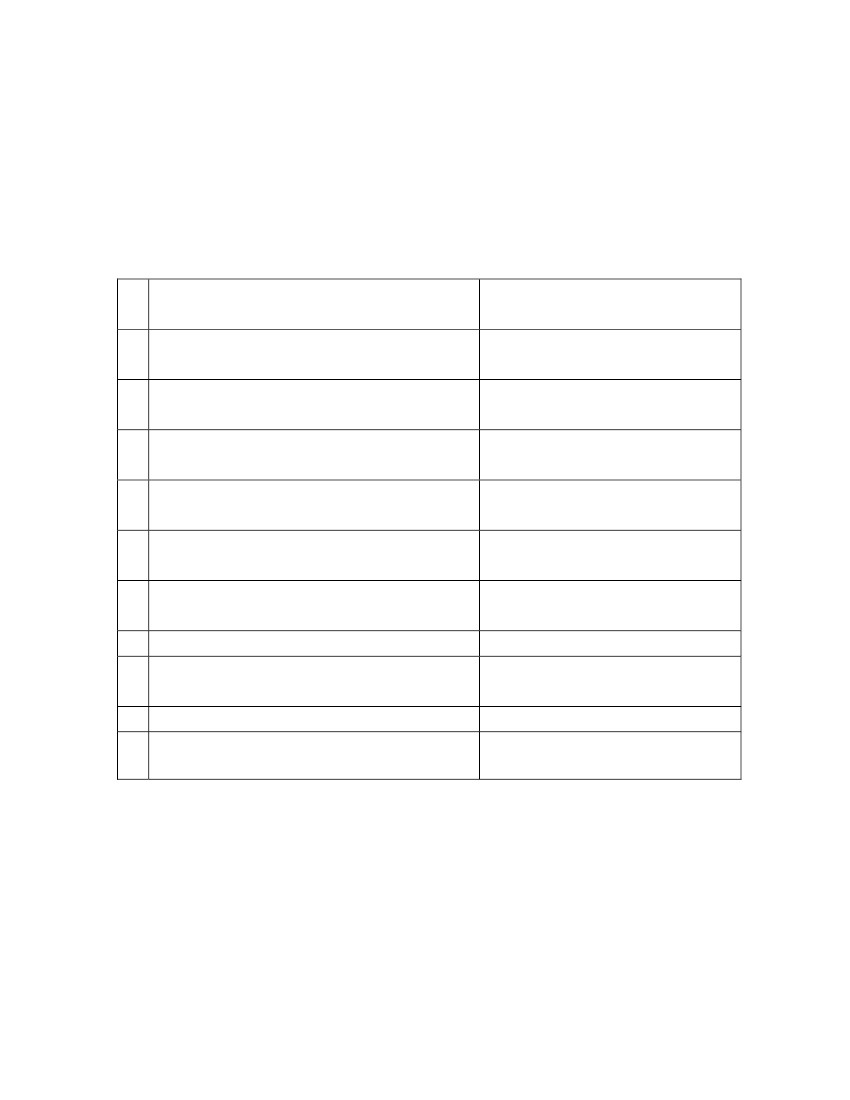 Tkcyiqj lgdkjh nqX/k la?k e;kZfnr] Tkcyiqj    Ms;jh la;a=] Tkcyiqj& 482004Bsds ij Jfed@lfoZl izksokbZMj iznk; gsrq fufonk izi= &123456789fufonk izi= vkWuykbu foØ; izkjaHk djusdh frfFk ,oa le;fufonk izi= vkWuykbu dz; djus dhvafre frfFk ,oa le;fufonk vkWuykbu viyksM djus dhvafre frfFk ,oa le;rduhdh fufonk vkWuykbu [kksyus dhfrfFk ,oa le;Hkko i=@njsa vkWuykbu [kksyus dh frfFk,oa le;fufonk ds lkFk vfuok;Zrk tek dh tkussokyh /kjksgj jkf'k (Earnest Money)fufonk [kksyus dk LFkku ,oa irk26@05@2020 izkr% 11%00 cts16@06@2020 nksigj 01%00cts rd16@06@2020 nksigj 01%00cts rd17@06@2020 nksigj 01-00cts ls30@06@2020 nksigj 03-00cts ls:- 1]00]000@&¼:- ,d yk[k ek=½dk;kZy;] Tkcyiqj lgdkjh nqX/kla?k e;kZfnr] Tkcyiqjizi= 01izi= 02   fufonk dh lkekU; 'krsZa   fufonk gsrq ^^vfuok;Z rduhdh vgZrk,sa**   dk fooj.k10 ^^Hkko i=@nj** izLrqr djus dk izi=tgka Jfedksa dks miyC/k djkuk gSA                                             izi= 0311  nqX/k 'khr dsUnzksa@feuh nqX/k la;a=ksa dh lwph]       izi= 04          eq[; dk;Zikyu vf/kdkjh      Tkcyiqj lgdkjh nqX/k la?k e;kZfnr]        Ms;jh la;a=] Tkcyiqj& 4820043dk;kZy; Tkcyiqj lgdkjh nqX/k la?k e;kZfnr] Tkcyiqj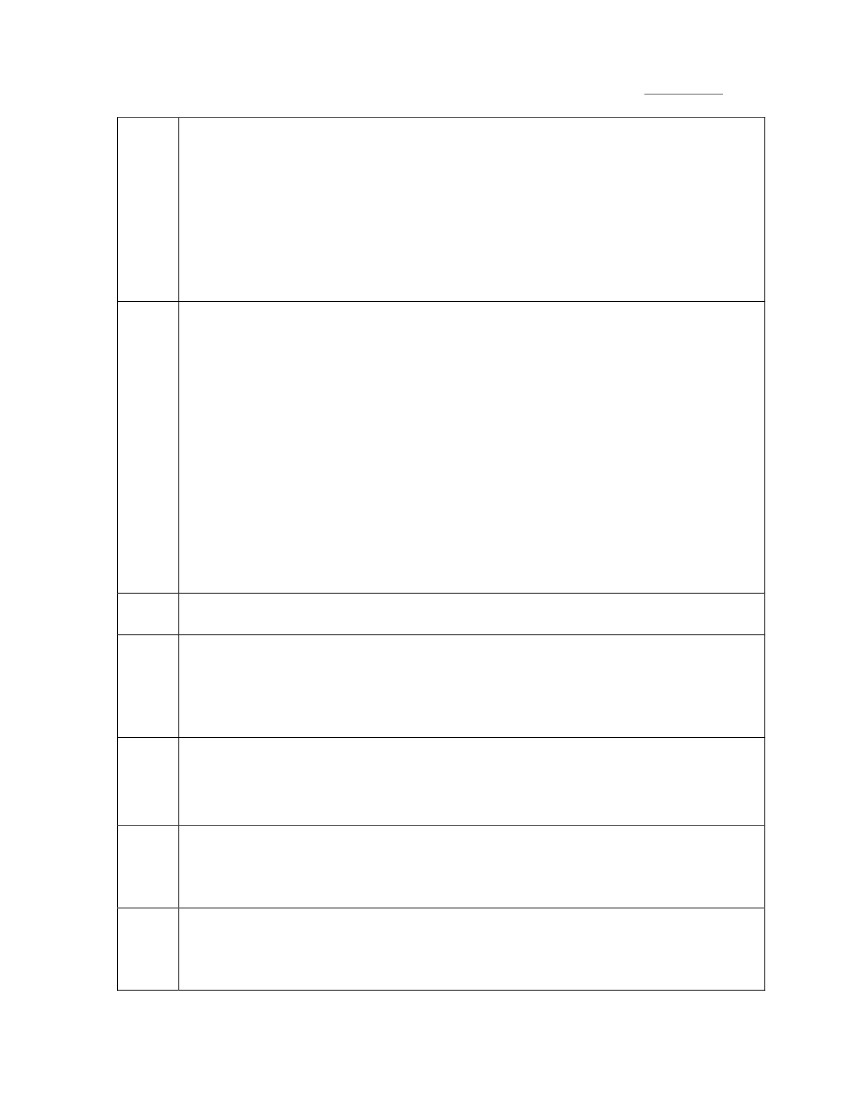 1-                            ¼v½ fufonk dh lkekU; 'krsZaTkcyiqj lgdkjh nqX/k la?k e;kZfnr ds leLr nqX/k 'khrdsUnzksa@feuh Ms;jh la;a=ksa esa vko';d lsokvksa dks laikfnr djus ds fy;s Bsds ij Jfed@lfoZl izksokbZMj dks iznk; djus gsrq e-iz- 'kklu vFkok vf/kd`r fudk;@laLFkk esa fof/kor iathd`r@lafonk Jfed vf/kfu;e 1970 ds varxZr oS/k vuqKfIr izkIr ,dy Bsdnkj@QeZ@lgdkjh laLFkk@,tsalh ftlds ikl fdlh izfrf"Br vkSn~;ksfxd @okf.kT;d laLFkk esa foxr 2 foRrh; o"kksZa ¼2016&17] 2017&18½ esa Jfed iznk; dk vuqHko gks vkSj ftlus foRrh; o"kZ 2017&18 esa U;wure 200 fnu rd vkSlru de ls de 300 Jfed izfrfnu iznk; fd;s gkas] ,sls fufonkdkjksa dh fufonkvksa ij gh fopkj fd;k tkosxk A/kjksgj jkf'k (Earnest Money) :i;s 1]00]000@& ¼:i;s ,d yk[k½ fufonkdkj dks lh/ks mptenders.gov.in dh website esa gh tek djuk gksxk ftldh j’khn dh Nk;kizfr Ldsu dj fufonk QkeZ ds lkFk viyksM djuk gksxkA /kjksgj jkf'k dsoy vkWuykbZu gh ekU; dh tkosxh vU; fdlh Lo:i esa ughaA National Small scale Industries Corporation ls iathd`r QeksZa lfgr vU; fdlh Hkh izdkj ds 'kkldh; laLFkkvksa ls vuq’kaflr fdlh Hkh fufonkdkj dks /kjksgj jkf’k tek djus ds laca/k esa NwV ugha nh tkosxhA fcuk /kjksgj jkf’k ds izLrqr fufonkvksa dks vekU; fd;k tkosxkA /kjksgj jkf'k ij fdlh Hkh izdkj dk C;kt ns; ugha gksxkA fufonk vLohd`r gksus ij vlQy fufonkdkjksa dh /kjksgj jkf'k okil dh tkosxhA fufonk Lohd`r gksus ij la?k ds izca/ku }kjk dk;kZns'k fn;s tkus ij ;fn fu/kkZfjr frfFk ls dk;Z izkjaHk ugha fd;k tkrk gS rks /kjksgj jkf'k (Earnest Money) tIr dj nwljs U;wure fufonkdrkZ dks dk;Z dk Bsdk fn;k tkosxkA fufonk Lohd`r gksus ,oa dk;Z 'kq: gksus ij /kjksgj jkf'k (Earnest Money) dks lqj{kk fuf/k (Security Deposit) esa lek;ksftr fd;k tkosxkA ,d vFkok leLr fufonkvksa dks fufonk Lohdkj djus vFkok vLohdkj djus dk laiw.kZ vf/kdkj eq[; dk;Zikyu vf/kdkjh] Tkcyiqj lgdkjh nqX/k la?k e;kZfnr] Tkcyiqj ds ikl lqjf{kr jgsxkA  fufonk Lohd`r gksus ij lQyre~ fufonkdkj vFkkZr Jfed Bsdsnkj dks Tkcyiqj lgdkjh nqX/k la?k ls lacaf/kr leLr nqX/k 'khrdsUnzksa@feuh nqX/k la;a=ksa gsrq izfrfnu yxHkx 300 Jfedksa dh miyC/krk lqfuf’pr djuh gksxh ,oa dk;Z dh vko';drkuqlkj Jfedksa dh la[;k le;&le; ij ?kVkbZ ;k c<k+bZ tk ldrh gSAizi= &012-3-4-5-6fufonk Lohd`r gksus ij rRdky fufonkdkj }kjk Lo;a ds [kpsZ ls vuqca/k i= gsrq :i;s 1]000@& ¼: gtkj ek=½ dk xSj U;k;ky;hu LVkEi isij izLrqr djuk gksxk ,oa dk;Z izkjaHk ls iwoZ vuqca/k i=ksa ij gLrk{kj djus gksaxsA fu/kkZfjr vof/k rd vuqca/k fu"iknu ugha gksus ij dk;kZns’k Lor% fujLr gks tkosxkAlQy fufonkdkj dks lkSaik gqvk dk;Z larks"kizn ugha gksus ij Bsdk fujLr djus ,oa dafMdk 14 esa of.kZr lqj{kk fuf/k (Security Deposit) jktlkr djus dk iw.kZ vf/kdkj eq[; dk;Zikyu vf/kdkjh] Tkcyiqj lgdkjh nqX/k la?k dks gksxkAdkUVªsDV yscj ¼jsX;qys'ku ,aM ,sCkksyh'ku½ ,DV 1970 ds varxZr fufonkdkj ds ikl Jfed iznk; gsrq oS/k thfor yk;lsal gksuk vko';d rFkk mDr yk;lasl dk le;&le; ij uohuhdj.k djkuk vfuok;Z gksxkA7-48-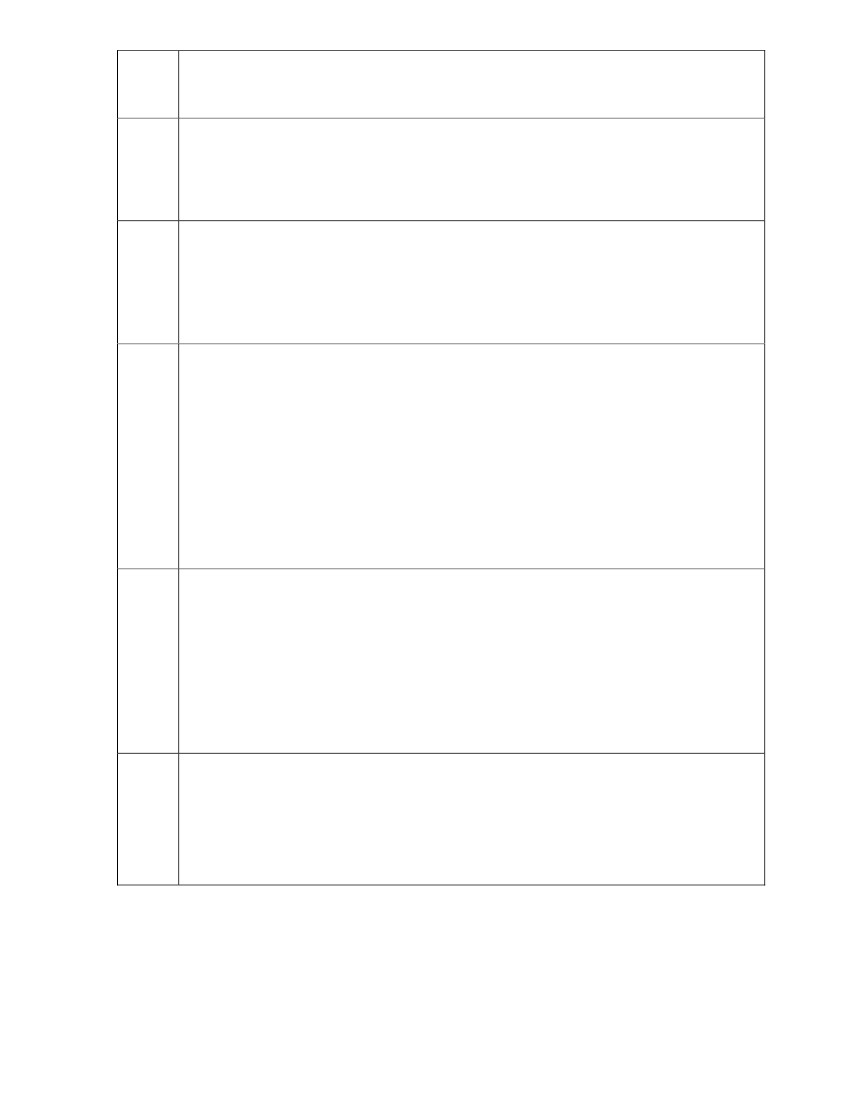 9-fufonk, [kksyus ds i'pkr ;fn izca/ku dks njsa vf/kd izrhr gksa vkSj og vko';d le>s rks U;wure fufonkdrkZ dks fuxksf'k,'ku gsrq cqyk;k tk ldrk gSSA bl fo"k; esa eq[; dk;Zikyu vf/kdkjh }kjk fy;k x;k fu.kZ; vafre o loZekU; gksxkAJfed Bsdk vuqca/k fnukad 01-08-2020 ls 31-07-2022 rd dh vof/k rd izHkko'khy jgsxkA vuqcaf/kr Jfed Bsdsnkj dk dk;Z larks"ktud gksus ij gh izca/ku ;g fopkj dj ldsxk fd vkilh lgefr ls Bsdk vof/k vko’;drkuqlkj vkxkeh nks o"kZ rd iwoZ Lohd`r nj ,oa iwokZuqlkj 'krksZa ds vk/kkj ij c<+kbZ tk ldsxhAfufonkdkj dks deZpkjh Hkfo"; fuf/k ,oa deZpkjh jkT; chek fuxe nksuksa esa jftLVªs'ku gksuk@iathd`r gksuk vfuok;Z gSA iathdj.k dh lR;kfir izfrfyfi;kWa fufonk ds lkFk layXu fd;k tkuk vko';d gS vU;Fkk fufonk ekU; ugha dh tkosxhA fufonkdrkZ ij dkj[kkuk vf/kfu;e ,oa Je dkuwu ds varxZr izdj.k@fookn vkfn yafcr@ fopkjk/khu ugha gksus dk uksVjh ls lR;kfir 'kiFk i= layXu djuk gksxkA lQy fufonkdkj }kjk izsf"kr 'kiFk i= ckn esa vlR; ik;s tkus ij Bsdk lekIr fd;k tk ldsxkAftl dk;Z dh fufonk Lohd`r dh xbZ gS] mlls lacaf/kr dk;Z gsrq Jfed Bsdsnkj }kjk izfrfnu izfr ikyh esa izca/ku dh vko';drkuqlkj Jfed miyC/k djkus gksaxsA ;fn vfrfjDr Jfed dh vko';drk gksxh rks lacaf/kr 'kk[kk }kjk Bsdsnkj dks ;Fkk le; lwpuk ekSf[kd nh tkosxh A Jfed Bsdsnkj dk nkf;Ro gksxk dh og izca/ku ds funsZ'kkuqlkj Jfedksa dh iwfrZ lqfuf'pr djsxk rkfd dk;Z dh xfr'khyrk izHkkfor u gks rFkk vko';d gksus ij bu Jfedksa ds izf'k{k.k dh O;oLFkk Hkh lqfuf'pr djuh gksxhA ;fn O;oLFkk djus esa Jfed Bsdsnkj vlQy gksrk gS rks mlls gksus okys uqdlku dh HkjikbZ la?k }kjk Jfed Bsdsnkj dks ns; Hkqxrku ls olwy dh tk ldsxh rFkk vkfFkZd 'kkfLr Hkh vf/kjksfir dh tk;sxhA bl fo"k; esa eq[; dk;Zikyu vf/kdkjh dk fu.kZ; vafre gksxk rFkk Jfed Bsdsnkj gsrq ca/kudkjh gksxkAfufonkdkj dks mldh fufonk Lohd`r gksus ds i'pkr nl fnol dh vof/k esa leLr Jfedksa dh tks mlds }kjk fu;ksftr fd;s x;s gSa] muds fy;s odZeSu dEiuls'ku ,DV 1923 ds varxZr chek dEiuh ls izfr Jfed :- 1]00]000@& dh nq?kZVuk lewg chek ikWfylh ysuk gksxh rFkk bldh ,d izfr vfuok;Z :i ls dk;kZy; esa tek djuh gksxhA ,slh ikfWylh laiw.kZ Bsds dh vof/k rd izHkko'khy@oS/k gksuk t:jh gSA Bsdk vof/k esa o`f) gksus ij ikfylh dk uohuhdj.k rqjar djkuk gksxkA bl gsrq chek ikWfylh ds izhfe;e dh izfriwfrZ nqX/k la?k }kjk dh tkosxhA ;fn dk;Z djrs le; fdlh Jfed dk ,DlhMsaV gks tk; rks ,slh ifjfLFkfr esa oDlZesu dEiuls’ku ,DV ds varxZr ns; eqvkotksa ,oa vU; nkoksa] [kpksZa vkfn dk iw.kZ [kpZ Bsdsnkj dks nsuk gksxkA izca/ku dh dksbZ ftEesnkjh ugha gksxhA fdlh Hkh Jfed dh mez 18 o"kZ ls de ,oa 50 o"kZ ls vf/kd ugha gksuh pkfg, ,oa dk;Z djus okys Jfed dh 'kkjhfjd {kerk dk;Z ds ;ksX; gksuk pkfg, A bl laca/k esa izca/ku dk fu.kZ; vafre gksxkA ;fn izca/k i{k }kjk efgyk Jfedksa dks dk;Z ij j[ks tkus gsrq funsZf'kr fd;k tkrk gS rks mudh dk;kZof/k izkr% 6%00 cts ls 'kke 6%00 cts ds e/; rd jgsxhA jkf= esa efgyk Jfed dks dk;Z ij ugha j[kk tkosxkA10-11-12-13-514-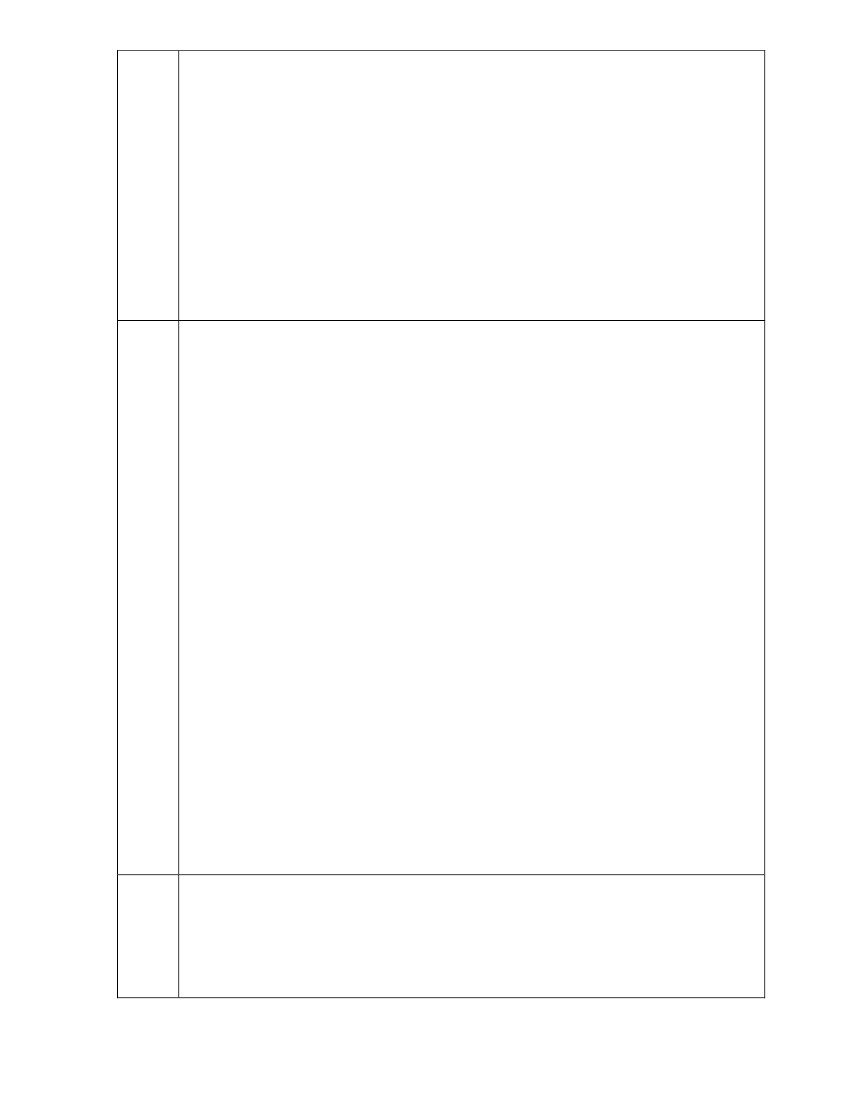 fufonk Lohd`r gksus ij lQy fufonkdkj dks lqj{kk fuf/k (Security Deposit) :i;s 10]00]000@& yk[k ¼#i;s nl yk[k ek=½ vuqca/k ds le; tek djuh gksxhA bl gsrq lQy fufonkdkj dh /kjksgj jkf'k (Security Deposit) jkf’k : 1]00]000@& ¼#i;s ,d yk[k ek=½ dks lqj{kk fuf/k (Security Deposit) esa lek;ksftr fd;k tkosxkA lkFk gh lQy fufonkdkj dks dk;kZns’k tkjh gksus ds 10 fnol esa 'ks"k jkf’k : 9]00]000@& ¼#i;s ukS yk[k ek=½ Mh-Mh-@cSadlZ pSd nqX/k la?k dk;kZy; esa vfuok;Zr% tek djuh gksxhA mDr lqj{kk fuf/k (Security Deposit) Bsdk lekIr gksus ds i'pkr Jfed Bsdsnkj }kjk la?k ds leLr foHkkxksa ls vns; izek.k i= izkIr dj izLrqr djus rFkk Bsdk vof/k esa dk;Zjr jgs leLr Bsdk Jfedksa dk laiw.kZ bZ-ih-,Q va’knku] bZ-,l-vkbZ va’knku ,oa th-,l-Vh jkf’k tek gksus dh fLFkfr esa gh okil dh tkosxhA tek lqj{kk fuf/k (Security Deposit) ij dksbZ C;kt ns; ugha gksxkA15-Jfed Bsdsnkj }kjk nqX/k la?k esa iznk; fd;s x;s vius Jfedksa dks U;wure osru vf/kfu;e 1948 ds vuqlkj izR;sd ekg esa lacaf/kr 'kk[kk izeq[k }kjk lR;kfir mifLFkfr ¼gkftjh½ ds vk/kkj ij etnwjh jkf’k ,oa vU; LoRoksa ¼nqX/k la?k izca/ku }kjk fu/kkZfjr nj ,oa lacaf/kr 'kk[kk izeq[k }kjk lR;kiu ds vk/kkj ij Vh-,] ekbZyst HkRrk] okgu pkyd HkRrk vkfn½ dk Hkqxrku vfuok;Zr% cSad[kkrs ds ek/;e ls djus gsrq cSad Hkqxrku i=d vkxkeh ekg dh lkr ¼07½ rkjh[k ds iwoZ nqX/k la?k dk;kZy; esa izLrqr djuk gksxkA mDr cSad Hkqxrku i=dksa ds vk/kkj ij nqX/k la?k Lrj ls jkf’k lh/ks Jfedksa ds cSad [kkrs esa tek djk nh tkosxh rFkk tek dh xbZ jkf’k o cSad pktsZl dk lek;kstu Jfed Bsdsnkj ds ns;dksa ls dj fy;k tkosxkA Jfedksa dk bZ-ih-,Q-] bZ-,l-vkbZ] Jfed dY;k.k fuf/k bR;kfn dk fu;ekuqlkj dVkS=k djus dh laiw.kZ tckcnkjh Jfed Bsdsnkj dh gksxhA vf/kfu;fer dVkS=s le; ij tek djus dh tckcnkjh Jfed Bsdsnkj dh gksxhA Jfed Bsdk vkoaVu ds dk;kZns'k fnukad ls ,d ekg dh vof/k esa Jfed Bsdsnkj dks lHkh Jfedksa ds cSad ,dkmaV [kksyuk vfuok;Z gksxk rFkk Jfedksa ds osru o vU; LoRoksa dk Hkqxrku cSad ,dkmaV ds ek/;e ls gh djuk gksxkA etnwjh ls lacaf/kr fdlh izdkj ds =qfViw.kZ Hkqxrku@de Hkqxrku dh tckcnkjh Jfed Bsdsnkj dh gksxh] izc/ku bl laca/k esa tckcnkj ugha gksxkA Jfedksa dks mfpra Hkqxrku lqfuf'pr djus ds mn~ns'; ls Jfed Bsdsnkj }kjk leLr Jfedksa dks osru iphZ (Salary Silip) nh tkosxh] ftldh ,d izfr la?k dk;kZy; esa izLrqr dh tkuk vko';d gS A Bsdsnkj }kjk lHkh Jfedksa ds cSad [kkrs [kqyokdj la?k dks cSad [kkrksa dh lwph dh izfr nh tkosxhA etnwjksa dks fu;ekuqlkj ns; jkf'k esa ls dksbZ jkf'k nsus esa Bsdsnkj foQy gks tkrk gS ;k fu;ekuqlkj tek ;ksX; vU; jkf’k tek ugha djrk gS] rks ,slh fLFkfr esa Hkqxrku jkf'k Bsdsnkj dh lqj{kk fuf/k (Security Deposit) jkf'k ls ;k ns; ;ksX; jkf'k esa ls la?k Bsdsnkj ds uke ls tek djk nsxk vkSj 'ks"k cph jkf'k okil djsxk ;k T;knk jkf'k gksxh rks Bsdsnkj ls HkwjktLo dh cdk;k jkf’k dh HkkWfr olwy dh tkosxhA ;fn fdlh ekg esa Jfed Bsdsnkj }kjk Jfedksa dks osru Hkqxrku djus gsrq cSad Hkqxrku i=d izLrqr ugha fd;s tkrs gSa] rks Jfed Bsdsnkj dks mDr ekg ds lfoZl pktZ dk Hkqxrku ugha fd;k tkosxkAJfed Bsdsnkj dks dk;Z ij j[ks x;s leLr Jfedksa dks dk;Z izkjaHk djus ds nl fnol esa vfuok;Z :i ls ifjp; i= miyC/k djkus gksaxsA lkFk gh QSDVªh ,DV ds vuqlkj gkftjh dkMZ] vodk'k dkMZ] vfrfjDr le; dkMZ vkfn Hkh nsus gksaxs ,oa mls iw.kZ djuk rFkk O;ofLFkr fjdkMZ j[kuk gksxk ,oa le;&le; ij 'kklu ds vf/kd`r fujh{kdksa@vf/kdkfj;ksa ls lR;kiu djkuk gksxk rFkk la?k }kjk ekax djus ij Hkh mls izLrqr djuk vfuok;Z gksxkA16-617-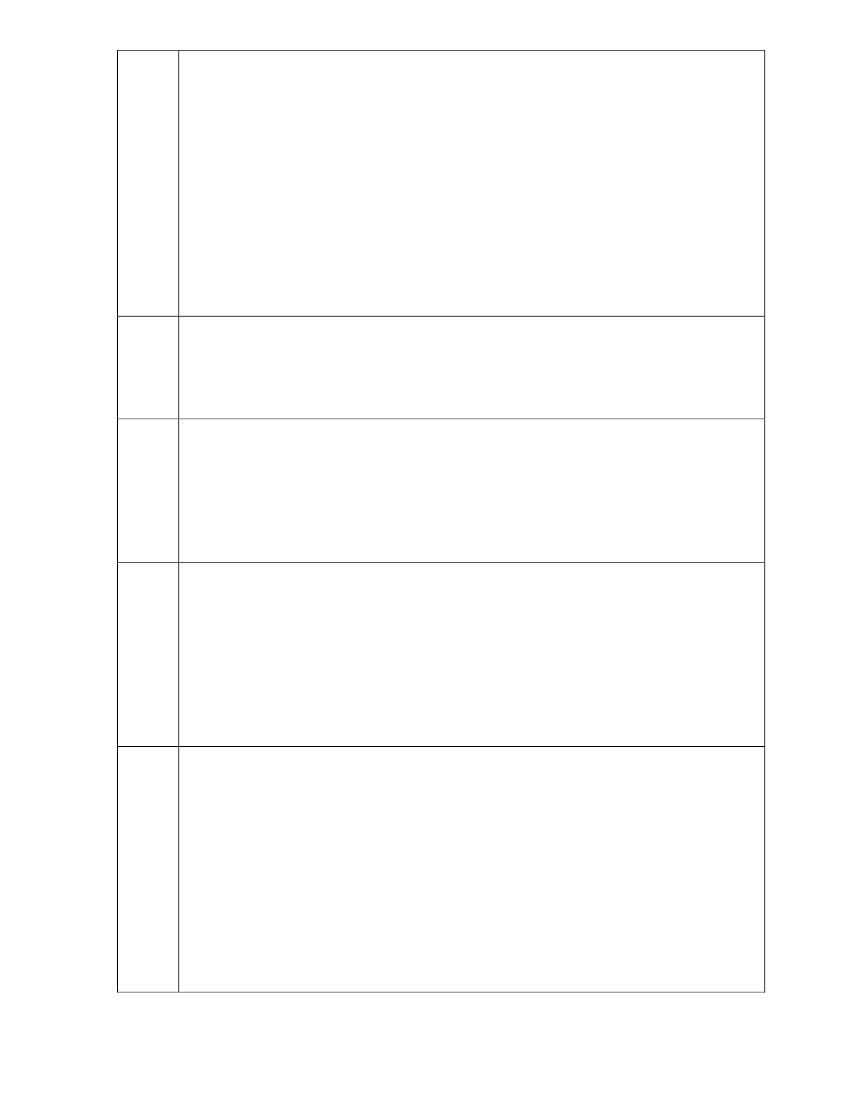 18-19-Jfed Bsdsnkj }kjk yxk;s x;s Jfed M~;wVh ds nkSjku vuq’kkflr jgsaxs ,oa mUgsa izca/ku dh lsok ’krksZa dk ikyu djuk iM+sxk A Jfedksa }kjk fdlh Hkh izdkj ds VªsM ;wfu;u dh xfrfof/k;ksa esa Hkkx ysuk izfrcaf/kr jgsxkA os la?k ds fo:) gM+rky] izn'kZu ;k /kjuk vkanksyu esa Hkkx ugha ysxsaA ;fn dksbZ Jfed deZpkjh ;wfu;u ls lnL;rk ysrk gS ;k la?k ds fo:) gM+rky] izn'kZu ;k /kjuk vkanksyu esa Hkkx ysrk gS ;k la;= dks can djkrk gS ;k fdlh Hkh izdkj ds vlaoS/kkfud d`R;@vuq'kklughurk esa fyIr ik;k tkrk gS] rks mldh lsok;sa rRdky lekIr djuk Bsdsnkj dh vfuok;Z ftEesnkjh gksxhA nks"kh ik;s x;s Jfed dks iqu% dk;Z ij ugha j[kk tkosxkA bl izdkj dh xfrfof/k;ksa esa Hkkx ysus ij izfr Jfed :i;s 1]000@& rd vFkZn.M Hkh yxk;k tk ldsxk] ftldh olwyh Bsdsnkj ds ns;dksa esa ls dh tk ldsxhA ;fn Bsdsnkj }kjk lacaf/kr Jfed dks lsok ls i`Fkd ugha fd;k tkrk gS o vuqca/k dh 'krksZa dk ikyu ugha fd;k tkrk gS] rks mYya?ku dh xaHkhjrk ds vk/kkj ij Bsdsnkj dks Cysd fyLVsM dj Bsdk lekIr dj fn;k tk;sxk rFkk tek lqj{kk fuf/k@/kjksgj jkf'k dks Hkh tIr fd;k tk ldsxkA la;a=@dk;kZy; ifjlj esa efnjkiku] /kweziku ;k vU; dksbZ Hkh u'kk djuk ;k tqvk [ksyuk iw.kZr% oftZr gSA Jfed }kjk efnjkiku] /kweziku] xqV[kk] iku] rEckdw bR;kfn dk mi;ksx djrs gq;s ik;s tkus ij Jfed Bsdsnkj ds Åij :- 500@& izfr Jfed dk vFkZn.M+ vf/kjksfir fd;k tk;sxkA Jfed }kjk yxkrkj ;g d`R; fd;s tkus ij mls Hkfo"; esa dk;Z ij ugha fy;k tk;sxkAJfed Bsdsnkj ds Jfed dh xyrh ls ;k vlko/kkuh ls nqX/k] nqX/k inkFkZ ;k la?k dh laifRr dks {kfr gksrh gS ;k os fdlh izdkj dh pksjh] tkucw> dj uqdlku djus vkfn esa layXu ik;s tkrs gSa] rks {kfr dh jkf'k dk nks xquk ,oa pksjh dh fLFkfr esa lkexzh dh jkf'k ds 50 xquk vFkZn.M izca/ku i{k }kjk vFkZn.M yxk;k tkosxk ftldh olwyh muds ns;d ls dh tkosxh rFkk blds laca/k esa eq[; dk;Zikyu vf/kdkjh tcyiqj lgdkjh nqX/k la?k e;kZ- tcyiqj dk fu.kZ; vafre gksxkA xaHkhj vfu;ferrkvksa esa fyIr Jfed dks Hkfo"; esa dk;Z ij ugha fy;k tk ldsxkAJfed Bsdsnkj dks vPNs vkpj.k ,oa pfj= ds Jfed nsuk gksaxsaA muds fo:) fdlh U;k;ky; esa dksbZ vkijkf/kd izdj.k izpfyr u gks rFkk muds fo:) fdlh iqfyl Fkkus esa dksbZ izkFkfedh fjiksVZ Hkh ntZ u gksA ;fn dksbZ Jfed Msjh la;a=@dk;kZy; ifjlj esa vHknz O;ogkj ;k yMkbZ >xMk djrk gqvk ik;k tkrk gS vFkok la?k ds dk;Z esa ck/kk mRiUu djrk gS rks Bsdsnkj dks ,sls Jfed rRdky gVkuk gksaxsaA Bsdsnkj dks ;g Hkh lqfuf'pr djuk gksxk fd vijkf/kd izo`fRr@ltk;kQ~rk@ vlkekftd dk;Z esa fyIr O;fDr dk;Z ij u jgsaA vxj ,slk ik;k x;k rks leLr oS/kkfud ftEesnkjh Bsdsnkj dh gksxhA fdlh Hkh Jfed }kjk mDr d`R; fd;s tkus ij izfr Jfed jkf’k :i;s 1]000@& rd vFkZn.M Bsdsnkj ij vf/kjksfir fd;k tk ldsxkAizca/ku ds funsZ'kkuqlkj Bsdsnkj dks mlds }kjk fu;ksftr Jfedksa dh lkef;d fpfdRlk tkWap djokuh gksxh ¼o"kZ esa ,d ckj fpfdRlk tkWap djkuk vfuok;Z gksxk½ gsisVkbZfVl ,Q,l,l,vkbZ }kjk fu/kkZfjr oSDlhu yxokuk gksxk rFkk rRlac/kh fpfdRlka izek.k i= izLrqr djuk vfuok;Z gksxkA dk;Z ij yxk;s x;s Jfedksa dks o"kZ esa nks ckj ¼ekg tuojh ,oa tqykbZ esa½ ,.Vh fVVusl dk batsD'ku Bsdsnkj dks yxokuk vko';d gksxk rFkk bldh lwpuk Bsdsnkj }kjk izca/ku dks nh tkuk vko';d gksxh A Hkqxrku izek.ku izLrqr djus ij O;; dh izfriwfrZ la?k }kjk dh tkosxhA Bsdsnkj }kjk fu;ksftr Jfedksa dks Nwr dh chekjh ;k vU; dksbZ xaHkhj chekjh ugha gksuh pkfg,A dk;Z ds nkSjku ;fn dksbZ Jfed vkgr gksrk gS rks mls rRdky fpfdRlk lqfo/kk o vU; fu;ekuqlkj lqfo/kk;sa Bsdsnkj dks Lo;a ds O;; ij miyC/k djokuh gksaxhA ,slk u djus dh fLFkfr esa ;fn izca/ku }kjk ;g lqfo/kk;sa miyC/k djkbZ tkrh gaS] rks mldh jkf'k Bsdsnkj ls olwyh tkosxh rFkk vkfFkZd n.M+ Hkh yxk;k tk ldsxkA20-21-722-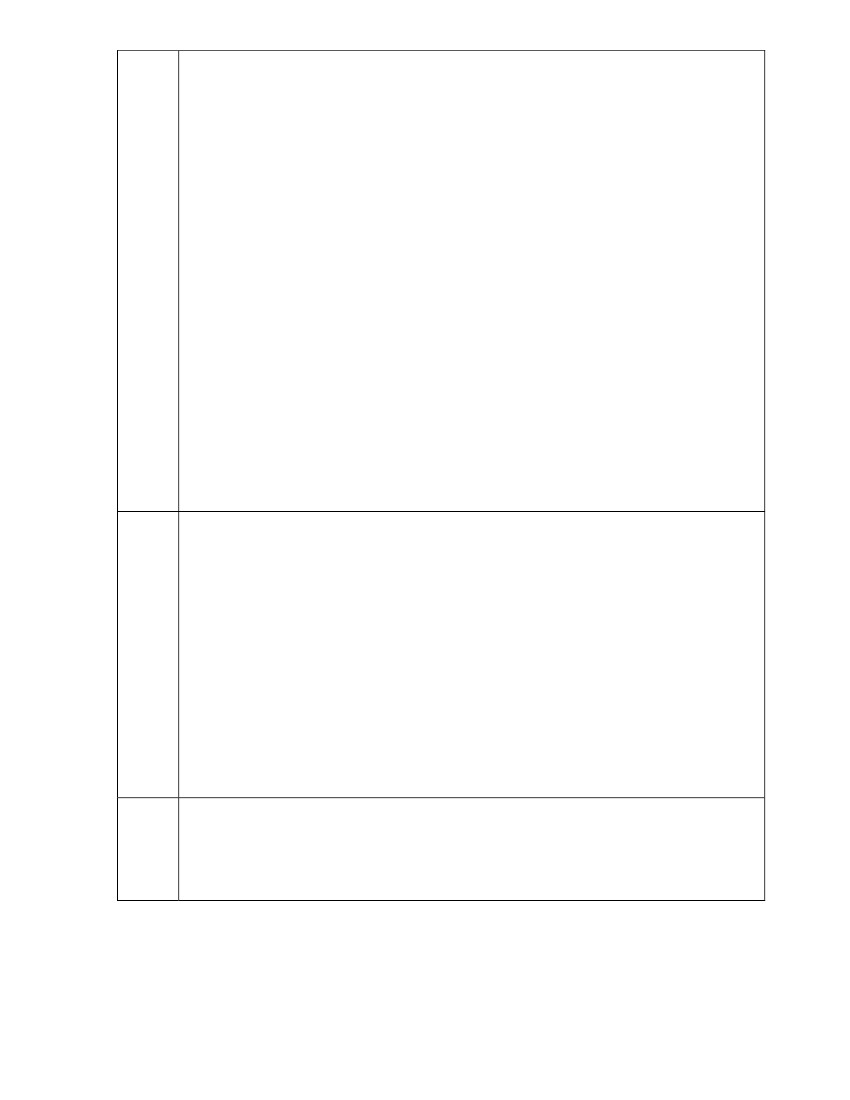 Jfed Bsdk vkoaVu fnukad ls ,d ekg esa] Bsdsnkj }kjk dk;Z ij j[ks x;s leLr Jfedksa dks izca/ku }kjk fuf'pr dh xbZ nks x.kos'k ¼nks cq'kVZ] nks iSaV] ,d tksM+h twrs½] Bsdsnkj dks Lo;a ds O;; ls izfro"kZ miyC/k djkuk vfuok;Z gksxhA efgyk Jfedksa dks dk;Z ij j[ks tkus ij Jfed Bsdsnkj dks mUgsa Hkh izca/ku }kjk fuf'pr dh xbZ jax dh nks x.kos'k iznku djuk vfuok;Z gksxkA ,sls dk;Z tSls& nqX/k ,oa nqX/k inkFkZ mRiknu o iSfdax fd;k tkrk gS] ogka ij dk;Zjr Jfed dks ,izsu] Vksih] ekLd] gs.M XyOl] ’kwdolZ vkfn Hkh Bsdsnkj dks Lo;a ds O;; ls miyC/k djkuk gksxh A ;fn Jfed fu/kkZfjr x.kos'k esa mifLFkr ugha gksrs gSa rks Jfed Bsdsnkj ls :- 100@& izfr Jfed izfrfnu dk vFkZn.M vf/kjksfir fd;k tkdj Jfed Bsdsnkj ds ns;dksa ls olwy fd;k tkosxkA          fu/kkZfjr x.kos’k ds fcuk la?k esa izos'k ugha fn;k tkosxkA izR;sd Jfed dks dk;Z ij mifLFkfr ds nkSjku LoPNrk dk fo’ks"k /;ku j[kuk gksxkA Jfed dk;Z ij mifLFkfr ds le; vaxwBh] ?kM+h] fcanh] Nkrk] p’ek igudj dk;Z ugha djsxk] vU;Fkk :- 100@& izfr Jfed izfrfnu dk vFkZn.M vf/kjksfir fd;k tkdj Jfed Bsdsnkj ds ns;dksa ls olwy fd;k tkosxkA             ;fn Jfed Bsdsnkj }kjk Jfed Bsdk vkoaVu fnukad ls ,d ekg dh vof/k esa vius leLr Jfedksa dks mijksDrkuqlkj x.kos’k iznk; ugha dh tkrh gS] rks izca/ku }kjk muds ns;dksa ls izfr Jfed jkf’k : 1]500@& ¼nks cq'kVZ ,oa nks iSaV ds 1200@& : rFkk ,d tksMh twrs ds 300@&:½ ds fglkc ls x.kos’k dh jkf’k jksd yh tkosxh rFkk Jfed Bsdsnkj }kjk vius leLr Jfedksa dks x.kos’k iznk; dh tkus ds i'pkr~ gh mDr jkf’k dk Hkqxrku Jfed Bsdsnkj dks okil fd;k tk ldsxkA23-le;&le; ij 'kklu }kjk U;wure osru dh njsa c<+kbZ tkus ij Jfed Bsdsnkj dks rnkuqlkj Jfedksa dh etnwjh dk iw.kZ Hkqxrku djuk gksxk A Jfed Bsdsnkj dks fofHkUu Je vf/kfu;eksa] vkS|ksfxd LokLFk ,oa lqj{kk vf/kfu;e] lafonk Jfed vf/kfu;e ,oa dkj[kkuk vf/kfu;e vkfn dk ikyu djuk vfuok;Z gksxk rFkk okafNr izk:iksa esa tkudkjh izLrqr djuk gksxh o ekaxus ij mDr fjdkMZ miyC/k djkuk vfuok;Z gksxkA Bsdsnkj dks Je fu;ekuqlkj leLr orZeku izko/kkuksa o Hkfo"; esa 'kklu }kjk fd;s tkus okys la'kks/kuksa dk ikyu djuk vfuok;Z gksxk rFkk fofHkUu vf/kfu;eksa ds varxZr izkIr yk;lasl dk uohuhdj.k vfuok;Zr% djkuk gksxkA izfrekg Jfed Bsdsnkj dks Bsdk Jfed@lfoZl izksokbZMj dehZ dh lwph o lHkh jftLVj ekfld ns;dksa ds lkFk izLrqr djus gksaxsA Jfed Bsdsnkj dh dk;Z iz.kkyh ,slh gks fd fdlh Hkh 'kkldh; foHkkx ls fdlh Hkh izdkj dh f’kdk;r la?k dks izkIr ugha gksuk pkfg;sA;fn Jfed Bsdsnkj }kjk oS/kkfud fu;eksa dk mYya?ku fd;s tkus ds QyLo:i 'kklu }kjk vkfFkZd n.M vf/kjksfir fd;k tkrk gS] rks mldh olwyh Jfed Bsdsnkj ls dh tkosxh] lkFk gh ,slh n'kk esa nqX/k la?k }kjk fu;eksa dk ikyu djus ds fy, fd;s x;s O;; dh olwyh Jfed Bsdsnkj ds ns;d ls dh tkosxh o vkfFkZd n.M+ Hkh yxk;k tk ldsxkAla;a= ifjlj esa dksbZ Hkh Jfed fVfQu] cksry] cSx bR;kfn ysdj izos’k ugha dj ldsxk rFkk nqX/k la?k izca/ku@izfrfuf/k }kjk fu/kkZfjr LFkku ij gh j[ksxk] vU;Fkk :- 100@& izfr Jfed izfrfnu dk vFkZn.M Jfed Bsdsnkj ij vf/kjksfir fd;k tkdj muds ns;dksa ls olwy fd;k tkosxkA24-825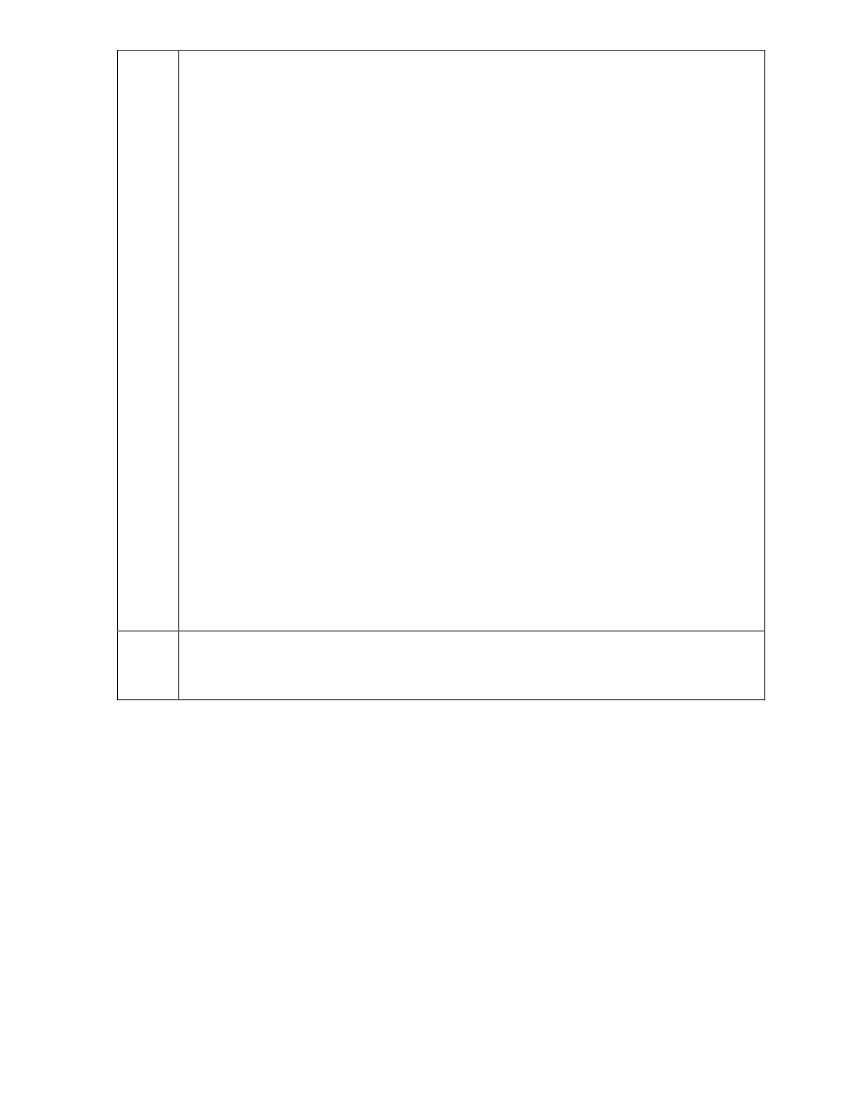 Jfed Bsdsnkj }kjk izR;sd ekg dh 07 rkjh[k rd xr ekg esa fd;s x;s dk;ksZa@yxk;s x;s Jfedksa dks ekuo fnol ¼Man days½ ds vk/kkj ij nqX/k 'khrdsUnz@feuh nqX/k la;= okj lR;kfir fcy lR;kfir ewy mifLFkfr i=dksa lfgr ,dtkbZ #i ls izca/ku dks izLrqr djuk gksxkA ns;dksa ds lkFk eq[k i= ¼dofjax ysVj½ izLrqr djuk gksxk] ftlesa ns;d Øekad@fnukad] nqX/k 'khrdsUnz@feuh nqX/k la;= dk uke ,oa jkf’k dk mYys[k gksuk vko’;d gSA Jfed Bsdsnkj }kjk iw.kZ ,oa lgh fcy] ftldk ftdz bu dafMdkvksa esa fd;k x;k gS] fu/kkZfjr izfØ;k dk ikyu djrs gq, izLrqr fd;k tkrk gS] rks ijh{k.k mijkar mldk Hkqxrku izR;sd ekg dh 25 rkjh[k rd izca/ku dh 'krksZa ds varxZr fd;k tkosxkAns;d ds lkFk izca/ku }kjk fn;s x;s izk:i esa Jfed Bsdsnkj dks mlds }kjk fu;ksftr Jfedksa ds osru i=d ds lkFk lR;kfir ewy mifLFkfr i=d ,oa Hkqxrku i=d layXu djuk vfuok;Z gS] ftlesa izR;sd Jfed dh osru nj] osru ,oa mlesa ls fd;s x;s dVkS=s ,oa Hkfo"; fuf/k ¼bZ-lh-vkj- pkyku½] deZpkjh jkT; chek ¼va’knku foojf.kdk½ ,oa vU; dVkS=s n'kkZrs gq, 'kq) osru Hkqxrku dk mYys[k fd;k tkuk vko';d gSA tkucw>dj xyr ns;d izLrqr djus ij jkf’k dk 100 izfr’kr vkfFkZd n.M+ vkjksfir fd;k tk;sxkA viww.kZ ns;dksa dks ;FkkfLFkfr esa okil fd;k tk;sxk] ftlds foyac ls Hkqxrku dh iw.kZ ftEesnkjh Jfed Bsdsnkj dh gksxhA Jfed Bsdsnkj dks izfrekg dk;Z ij j[ks Jfedksa dh la[;k e;~ uke] miuke] firk dk uke] bZ-ih-,Q ua] ;w-,-,u ua] bZ-,l-vkbZ ua ,oa muds dk;Z fnol dh la[;k dk izfrosnu rS;kj dj dkfeZd ,oa iz'kklu 'kk[kk dks ekfld ns;d ds lkFk izLrqr djuk vR;ar vko';d gksxk] vU;Fkk vkfFkZd n.M+ yxk;k tk;sxkA          Jfed Bsdsnkj }kjk ;fn oS/kkfud vkSipkfjdrkvksa dk ifjikyu ugha fd;k tkrk gS] rks nqX/k la?k }kjk Jfed Bsdsnkj dh lfoZl pktZ jkf'k dk Hkqxrku vkxkeh fujkdj.k gksus rd jksdk tk ldsxk vkSj blds QyLo:Ik ;fn fdlh Hkh izdkj dk Jfedksa dks Hkqxrku laca/kh vojks/k vkfn iSnk gksrk gS ¼vkSj ;fn mijksDr ds vHkko esa ns;d Hkqxrku esa foyac gksrk gS½ rks mldh iw.kZ tckonkjh Jfed Bsdsnkj dh gksxh ,oa izca/ku Ik{k fdlh Hkh izdkj ls tokcnkj ugha jgsxkA Bsdsnkj ds ns;d ls vk;dj dk fu;ekuqlkj VhMh,l dVkS=k dj vk;dj foHkkx esa tek fd;k tkosxk ,oa foRrh; o"kZ dh lekfIr mijkar Bsdsnkj }kjk la?k ls fd;s x;s dVkS=s dk fooj.k izkIr fd;k tk ldsxkA26fufonkdkj dks fufonk ds lkFk vk;dj dk PAN dkMZ dh Nk;kizfr rFkk foRrh; o"kZ 2017&18 ¼dj fu/kkZj.k o"kZ 2018&19½ ,oa foRrh; o"kZ 2018&19 ¼dj fu/kkZj.k o"kZ 2019&20½ gsrq tek fd;s x;s fjVZu dh LolR;kfir Nk;kizfr;ka layXu djuk gksxhA927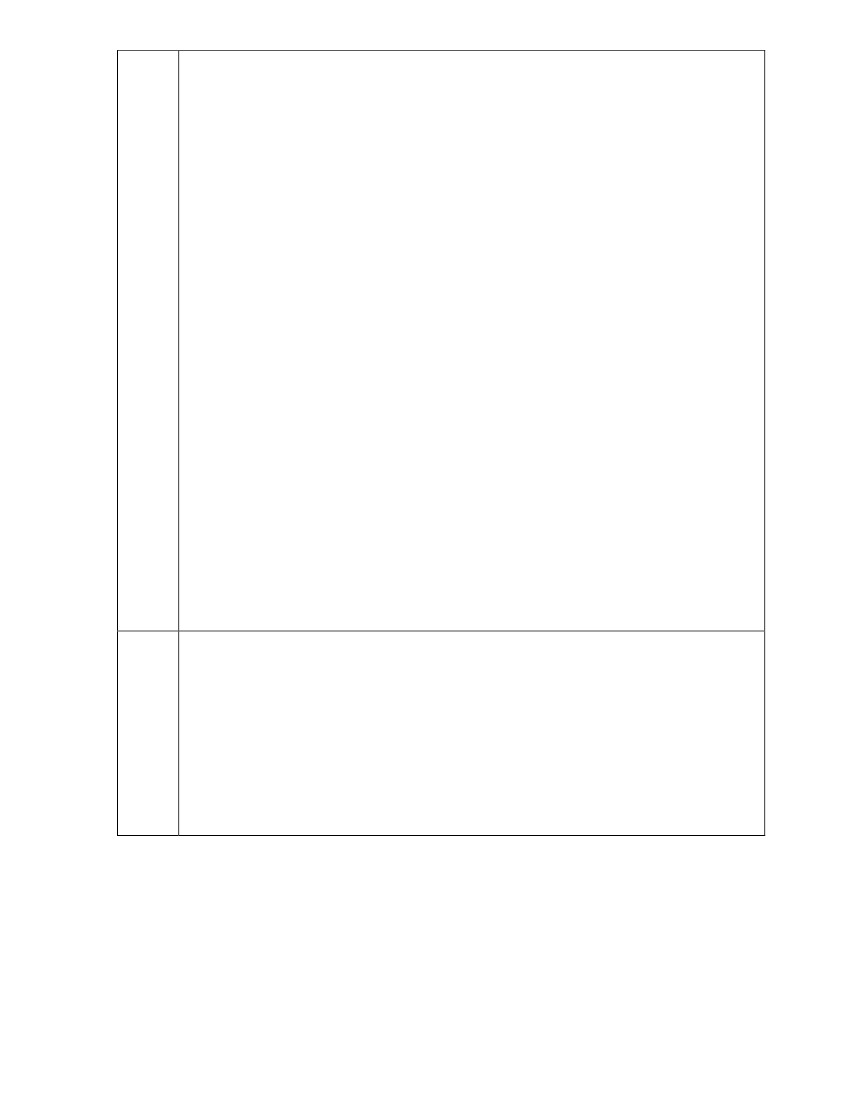 Jfed Bsdsnkj dks mlds }kjk fu;ksftr izR;sd Jfed ds uke ls bZ-ih-,Q-@bZ-,l-vkbZ [kkrk [kksyuk gksxk rFkk izfrekg bZ-ih-,Q-@bZ-,l-vkbZ dk va'knku fu;ekuqlkj tek djkus gsrq bZ-ih-,Q-@ bZ-,l-vkbZ va’knku ds lR;kfir vkWuykbu pkyku ,oa lR;kfir vkWuykbu lwph tujsV dj izLrqr djuk vfuok;Z gksxk] rkfd nqX/k la?k Lrj ls fu/kkZfjr frfFk rd Hkqxrku fd;k tk ldsA Jfed Bsdsnkj dks nqX?k la?k esa yxk;s x;s Jfedksa dk i`Fkd pkyku izLrqr djuk gksxkA nqX/k la?k }kjk mDr pkykuksa ds ek/;e ls tek dh xbZ Jfedksa ds bZ-ih-,Q-@bZ-,l-vkbZ deZpkjh va’knku dh jkf’k dk dVkS=k Jfed Bsdsnkj ds ns;dksa ls fd;k tkosxkA deZpkjh Hkfo"; fuf/k dk;kZy;] deZpkjh jkT; chek fuxe dk;kZy; esa izfrekg@N%ekgh@okf"kZdh fjVuZ] tks oS/kkfud rkSj ij tek djk;k tkuk vfuok;Z gks] dh izekf.kr izfrfyfi ds lkFk ,oa deZpkfj;ksa dh lwph lfgr la?k dk;kZy; esa tek djuh gksxhA bZ-ih-,Q-@bZ-,l-vkbZ va’knku tek djkus gsrq izfrekg tujsV dj izLrqr fd;s x;s vkWuykbu pkykuksa ij Hkh ;g Vhi nh tkuh gksxh fd ^^ bl pkyku }kjk ekg ------------esa Tkcyiqj lgdkjh nqX/k la?k dks iznk; fd;s x;s dqy ------------ ¼la[;k½ Bsdk Jfedksa dk bZ-ih- ,Q@ bZ-,l-vkbZ va’knku ¼------- izfr’kr½ jkf’k #- --------------- tek djk;k tkuk gS rFkk fdlh Hkh Jfed dk uke NksMk ugha x;k gS^^ bl vk’k; dk izek.k i= vkWuykbu pkyku ds ihNs nsuk vfuok;Z gksxk A bl gsrq Jfed Bsdsnkj ds }kjk fn;k x;k dksbZ Hkh vkosnu ekU; ugha gksxkA bZ-ih-,Q- ,oa bZ-,l-vkbZ- ds dVkS=s dk C;ksjk izfrekg dh osru fLyi esa mYys[k djuk gksxkA lfoZl pktZ dsoy ikfjJfed (Wages) ij gh ns; gksxkAJfed Bsdsnkj dks bZ-ih-,Q- ,oa bZ-,l-vkbZ- va’knku ds vkWuykbu pkykuksa dks izfrekg tujsV dj ekfld ns;dksa ds lkFk vfuok;Zr% izLrqr djuk gksxkA ekfld ns;dksa ds lkFk izfrekg bZ-ih-,Q- ,oa bZ-,l-vkbZ- va’knku ds vkWuykbu pkykuksa dks tujsV dj izLrqr ugha fd;s tkus ij Jfed Bsdsnkj ds fo:) jkf’k : 1]00]000@& izfrekg dk vFkZn.M vf/kjksfir fd;k tkosxk rFkk pkyku izLrqr fd;s tkus ij gh lacaf/kr ekg ds ns;dksa dks ikfjr fd;k tk ldsxkA bl lanHkZ esa Jfed Bsdsnkj ls dksbZ i= O;ogkj vFkok vihy ekU; ugha gksxhA ;fn Jfed Bsdsnkj }kjk fu/kkZfjr le;lhek esa bZ-ih-,Q- ,oa bZ-,l- vkbZ- va’knku ds pkykuksa dks tujsV dj izLrqr ugha fd;k tkrk gS] ftlds QyLo:Ik Jfedksa dk bZ-ih-,Q- ,oa bZ-,l-vkbZ- va’knku tek djkus esa foyac gksrk gS] rks mldk lEiw.kZ mRrjnkf;Ro Jfed Bsdsnkj dk gksxkAfufonk Lohd`r gksus ij lQy fufonkdkj vFkkZr~ Jfed Bsdsnkj dks izR;sd Jfed dk bZ-,l-vkbZ- dkMZ cuokdj ,d ekg esa nsuk vfuok;Z gksxkA bl laca/k esa f'kdk;r ik;s tkus ij izR;sd Jfedokj jkf’k :-1000@& rd dh isukYVh Jfed Bsdsnkj ij yxkbZ tk,xhA Jfed Bsdsnkj ;fn Tkcyiqj 'kgj ls ckgj dk gS rks mUgsa vuqca/k ds mijkar deZpkjh jkT; chek] Tkcyiqj dk;kZy; dk lc dksM+ (Sub Code) rRdky ysuk vko’;d gS] ftlls fd Jfed ds nq?kZVukxzLr gksus ij fpfdRlk ykHk ys lds rFkk fpfdRlk vodk’k vof/k ds ikfjJfed dk Hkqxrku Jfed Bsdsnkj }kjk fd;k tkuk vko’;d gSA vU;Fkk dh fLFkfr esa mDr ikfjJfed dk dVkS=k Jfed Bsdsnkj ds vkxkeh ekg ds ns;d ls fd;k tkdj lacaf/kr Jfed dks Hkqxrku fd;k tk;sxkA281029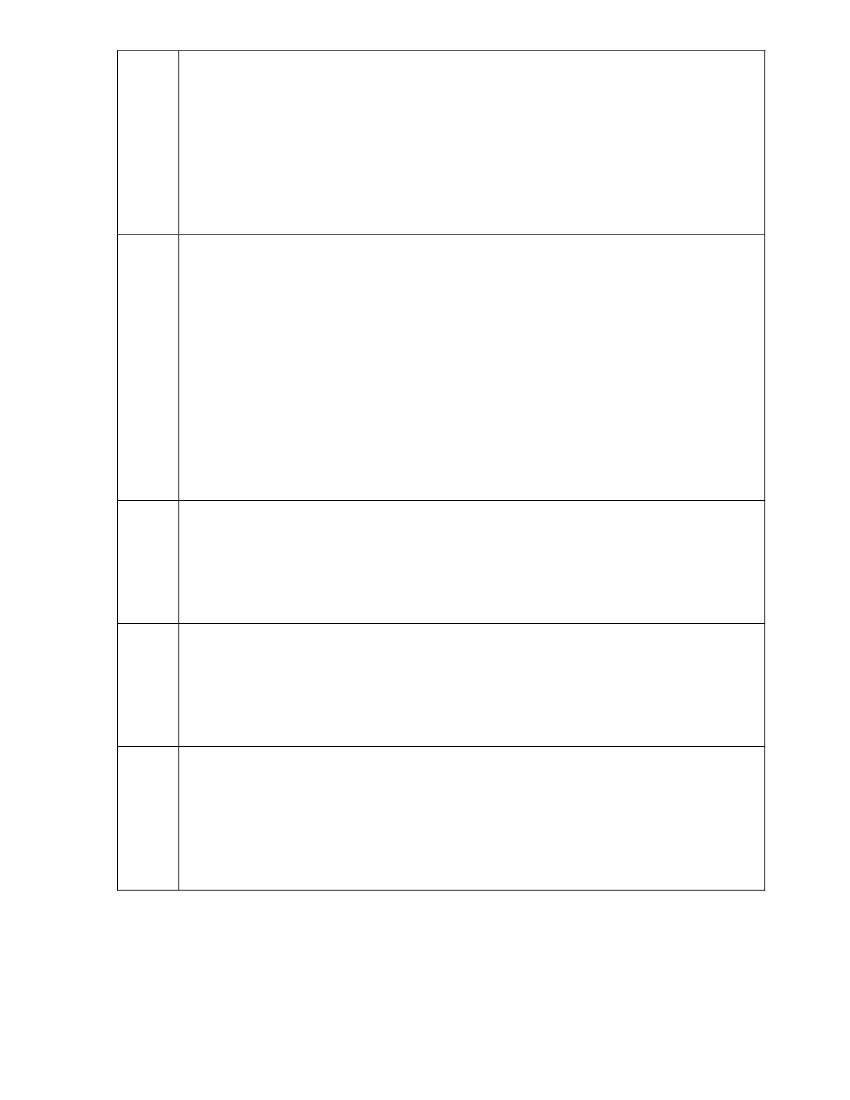 3031nw/k ,oa nw/k inkFkksZa dh pksjh ds izdj.k esa cus iapukes dh olwyh rhuks ikVhZ ¼i{kks½ Øe’k% forjd @ifjogudrkZ ]Jfed Bsdsnkj ,oa lqj{kk ,taslh ls cjkcj &cjkcj jkf’k olwyh tk;sxhA lkFk gh nw/k okgu esa p<+kus okys Bsdk Jfed ,oa lacaf/kr lqj{kk xkMZ dks gVk;k tk;sxkA ;fn nl yhVj ls de nw/k vfrfjDr ik;k tkrk gS rks vfrfjDr ik;s x;s nw/k ds ewY; dk ikap xquk o ,d ØsV vFkkZr~ nl yhVj ;k mlls vf/kd ik;s tkus ij vfrfjDr nw/k dk ,oa IykfLVd ØsVksa ds ewwY; dk Hkh 20 xquk v/kZn.M Jfed Bsdsnkj ij yxk;k tk;sxk A blh izdkj nqX/k inkFkZ dh pksjh ds izdj.k esa Hkh 20 xquk vkfFkZd n.M Jfed Bsdsnkj ij vf/kjksfir fd;k tkosxkA bl lca/k esa iapukesa eas la;a= esa mifLFkr izca/kd@izHkkjh vFkok mlls v/khu dk;Zjr fdlh deZpkjh] ds gLrk{kj vko’;d gSaACkksul] th-,l-Vh ,oa vU; oS/kkfud nkf;Roksa ds varxZr Hkqxrku dh tkus okyh jkf'k ,oa Jfedksa dks Hkqxrku djus dk laiw.kZ nkf;Ro Jfed Bsdsnkj dk gksxkA Jfed Bsdsnkj }kjk Jfedksa dks foRrh; o"kZ ds cksul dk Hkqxrku djus gsrq] izca/ku ds funsZ’kkuqlkj le;kof/k esa] cSad Hkqxrku i=d nqX/k la?k dk;kZy; esa izLrqr djuk gksxkA mDr cSad Hkqxrku i=dksa ds vk/kkj ij nqX/k la?k Lrj ls jkf’k lh/ks Jfedksa ds cSad [kkrs esa tek djk nh tkosxh rFkk tek dh xbZ jkf’k o cSad pktsZl dk lek;kstu Jfed Bsdsnkj ds ns;dksa ls dj fy;k tkosxkA th-,l-Vh ,oa vU; oS/kkfud nkf;Roksa ds varxZr Hkqxrku dh tkus okyh jkf'k ds Hkqxrku izek.kd izLrqr djus ij la?k }kjk Jfed Bsdsnkj dks fu;ekuqlkj izfriwfrZ dh tkosxhA Jfed Bsdsnkj }kjk izfriwfrZ gsrq izLrqr ns;dksa ds fo:) izfrekg fu;ekuqlkj tek ;ksX; th-,l-Vh dh jkf’k dks Jfed Bsdsnkj }kjk fu;eksa esa izko/kkfur le;kof/k esa tek djk;k tkosxk] vU;Fkk fd fLFkfr esa Jfed Bsdsnkj ds fo:) jkf’k :50]000@& izfrekg dk vFkZn.M vf/kjksfir fd;k tk;sxkA lfoZl pktZ dsoy ekfld U;wure etnwjh jkf’k ij ns; gksxk] vU; fdlh Hkh izdkj ds Hkqxrku ij ns; ugha gksxkAHkfo"; esa vko';drk iM+us ij vuqca/k dh 'krksaZ esa la'kks/ku fd;k tk ldrk gS vFkok uohu 'krksZa dks tksMk tk ldrk A ;fn ifjfLFkfr;ksa@fu;eksa@vf/kfu;eksa esa la'kks/ku@ifjorZu ds QyLo:i dfri; 'krksZa esa ifjorZu@la'kks/ku@lekos’k fd;k tkuk vko';d gksus ij nksuksa i{kksa dh lgefr ij vuqca/k esa la'kks/ku fd;k tk ldsxkA vlgefr dh n'kk esa nks ekg iwoZ iathÑr irs ij lwpuk nsdj Bsdk lekIr fd;k tk ldsxkAJfed Bsdsnkj ds laca/k esa izca/ku ;g vf/kdkj lqjf{kr j[krk gS fd og deZpkjh Hkfo"; fuf/k@deZpkjh chek ;kstuk@Bsdsnkj }kjk fn;s x;s lanHkZ ds ifjizs{; esa lacaf/kr fudk;ksa@midzeksa@foHkkxksa iwoZ fu;ksDrkvksa ls Ik=kpkj dj ;fn ,slh dksbZ tkudkjh izkIr gksrh gS] tks Jfed Bsdsnkj us viuh fufonk bR;kfn esa mYys[k u dj mls Nqikus dk iz;kl fd;k gS] rks mldk Bsdk fdlh Hkh le; lekIr fd;k tk;sxkAJe fu;ekuqlkj lIrkfgd vodk'k]a dkj[kkuk vodk'k dk vksOgj Vkbe Bsdk Jfedksa dks Bsdsnkj }kjk Hkqxrku djuk gksxkA Jfed Bsdsnkj }kjk ;g lqfuf’pr fd;k tkosxk fd og Je fu;ekuqlkj vius Jfedksa ls izfrekg 26@27 fnol ls vf/kd fnol dk;Z u djk;saA lkFk gh fjyhOkj@,oth dh O;oLFkk Hkh Bsdsnkj dks djuk gksxh] ftldk Hkqxrku izek.ku izLrqr djus ij la?k }kjk Bsdsnkj dks izfriwfrZ dh tkosxhA Bsdsnkj dks Jfedksa dh la[;k ds vk/kkj ij Hkqxrku u djrs gq, ekuo fnol ¼Mandays½ ds vuqlkj Hkqxrku fd;k tk;sxkA32331134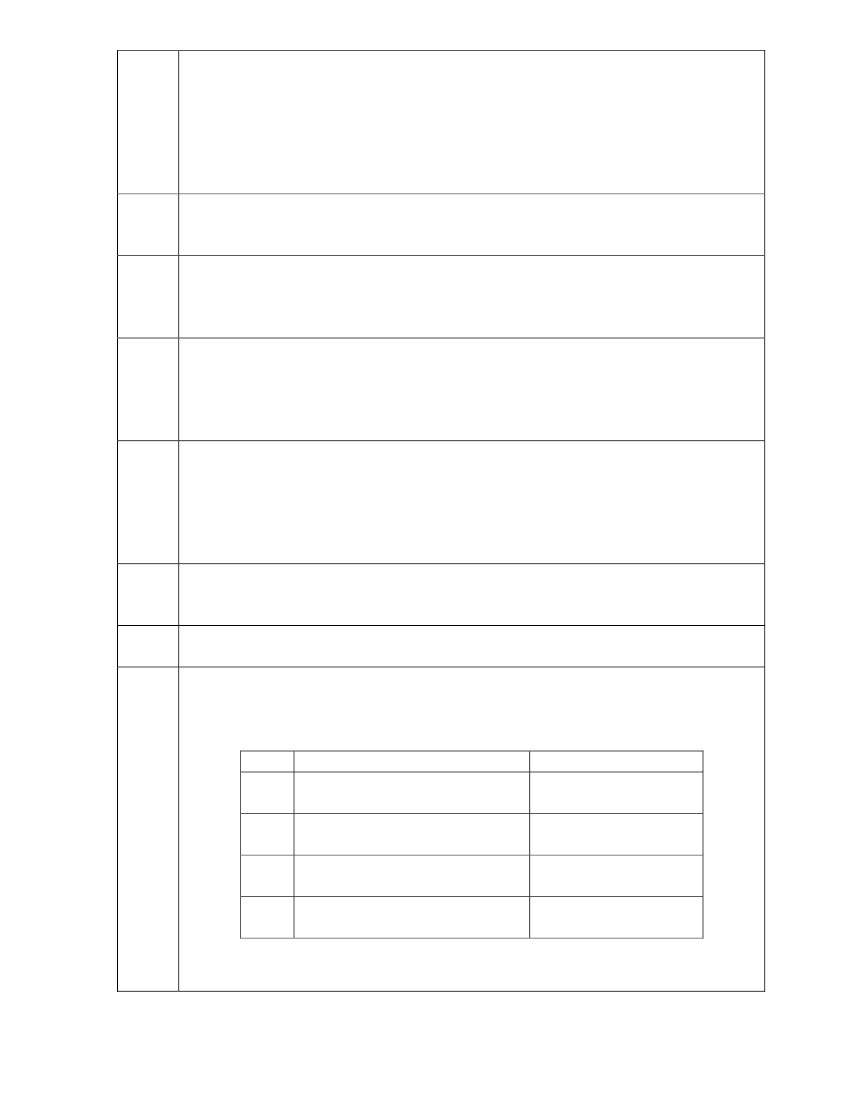 35363738394041Jfed Bsdsnkj }kjk izh&iSd 'kk[kk@nqX/k inkFkZ mRikn 'kk[kk esa miyC/k djok;s tkus okys Jfedksa }kjk ;fn dk;Z ds le; iSdsV esa de otu] yhdst] Msest okys iSdsVl~ ;k fu/kkZfjr la[;k ls vf/kd j[ks tkrs gSa ;k izkslsflax@mRiknu] fQfyax@iSfdax] Hk.Mkj.k ,oa gs.Mfyax ds nkSjku nqX/k ,oa nqX/k inkFkZ esa dksbZ ckgjh rRo ;Fkk dhMs@edkSMs@cky@dkaWp dk VqdMk vkfn ik;s tkus ij Jfed Bsdsnkj dks blds fy, mRrjnk;h ekurs gq, fu;ekuqlkj dk;Zokgh dh tkosxh ,oa vFkZ n.M Hkh vf/kjksfir fd;k tkosxk] lkFk gh la?k dks gksus okyh vkfFkZd gkfu dh iwfrZ Hkh Jfed Bsdsnkj ls dh tkosxhAJfed Bsdsnkj }kjk izca/ku dks crk;s x;s vf/kd`r irs vuqlkj vk;dj dk PAN uEcj deZpkjh Hkfo"; fuf/k dksM ua-] deZpkjh chek dksM ua- ,oa th-,l-Vh dksM ua dh tkudkjh Li"Vr% nsuh gksxhAJfedksa dks dkj[kkuk vf/kfu;e ds ifjikyu esa ,d gh ikyh esa fujarj dk;Z ij ugha j[kk tk ldrk gS A Jfed Bsdsnkj dk ;g drZO; gksxk fd og izR;sd Jfed dh ikyh fu;ekuqlkj cnys ,slk ugha ik;k tkus ij Jfed Bsdsnkj ds fo:) dk;Zokgh dh tk ldsxh ,oa vkfFkZd 'kkfLr vf/kjksfir dh tkosxhAizR;sd ikyh esa Jfed Bsdsnkj ;k mlds }kjk fu;qDr@fu;ksftr i;Zos{kd dks laiw.kZ vof/k esa mifLFkr jguk vko';d gS ftlls dk;Z lqpk: :i ls laiUu gks lds ,oa fdlh fookn ds mRiUu gksus ij mldk rRdky fujkdj.k fd;k tk ldsA ;fn i;Zos{kd fdlh ikyh esa mifLFkr ugha ik;k tkrk gS rks vFkZn.M yxk;k tk ldsxkA ikyh ds izkjaHk o var esa 'kk[kk izHkkjh ls fd;s x;s dk;Z dk lR;kiu djokuk vko';d gksxkAJfed Bsdsnkj dks la;a=@dk;kZy;@VkbZe vkfQl ij dkj[kkuk vf/kfu;e varxZr vuq'kaflr Jfedksa dk mifLFkfr jftLVj j[kuk gksxk] ftlesa mlds ;k mlds i;Zos{kd }kjk izfrfnu] izfr ikjh esa iznk; fd;s tkus okys Jfedksa dk fooj.k miyC/k jgsxkA vf/kd`r fujh{kd vFkok la?k ds vf/kd`r vf/kdkjh@deZpkjh }kjk ekWaxus ij jftLVj miyC/k djk;k tkosxkA Bsdsnkj ;k muds Ik;Zos{kd dks izfrfnu ml jftLVj ij vius gLrk{kj djus gksaxsA fdlh Hkh izdkj dh vfu;ferrk gksus ij Bsdsnkj iw.kZr% ftEesnkj gksxkATkcyiqj lgdkjh nqX/k la?k la;a= esa dk;Zjr lqj{kk Bsdsnkj] lapkyd e.My ds lnL;ksa@muds ifjtuksa rFkk nqX/k lgdkjh lfefr;ksa ds inkf/kdkfj;ksa@muds ifjtuksa dks Jfed Bsdk iznku ugha fd;k tkosxkAJfed Bsdsnkj vFkok izca/ku dks Bsds dh vof/k ds e/; nks ekg dk uksfVl iathÑr irs ij nsdj Bsdk lekIr djus dk vf/kdkj gksxk A mijksDr 'krksZa esa tgka mYya?ku dh fLFkfr esa vkfFkZd n.M dk izko/kku gS fdUrq vFkZn.M dh jkf’k vafdr ugha gS vFkok vFkZn.M fu/kkZj.k ds ekin.M LIk"V ugha gS] mDr dafMdkvksa esa vFkZn.M dh jkf’k fuEu rkfydk vuqlkj vf/kjksfir dh tkosxh &Øekad      fooj.k dafMdk dk mYya?ku izFke ckj gksus         dh fLFkfr esa    2    dafMdk dk mYya?ku f}rh; ckj         gksus dh fLFkfr esa    3    dafMdk dk mYya?ku r`rh; ckj         gksus dh fLFkfr esa    4    dafMdk dk mYya?ku rhu ls vf/kd         ckj gksus dh fLFkfr esavFkZn.M dh jkf’k :10]000@&20]000@&30]000@&50]000@& ¼izR;sd ckj½mijksDr rkfydk eas nf’kZr vFkZn.M laca/kh izko/kku pksjh] gkfu vFkok {kfr ls lacaf/kr dafMdkvksa esa izHkko’khy ugha gksaxsA1242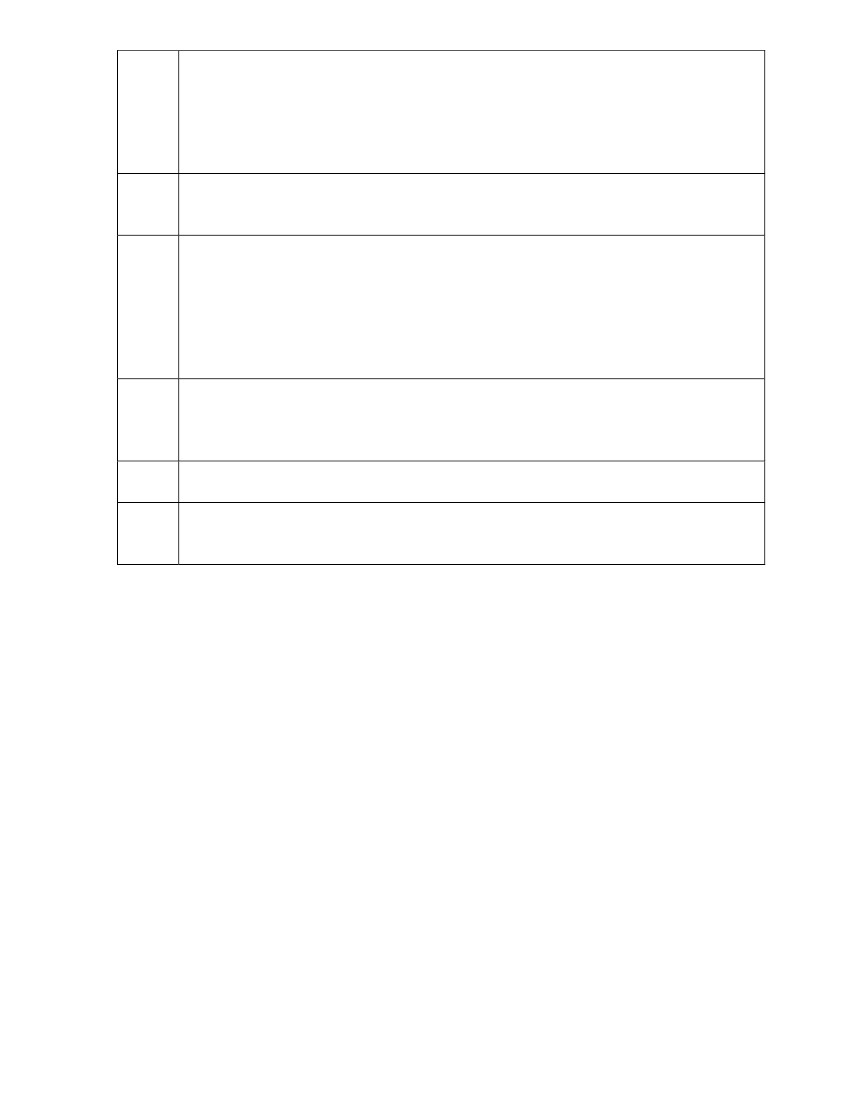 434445Jfed Bsdsnkj }kjk mijksDr mYysf[kr 'krksZ o dk;Z ds fooj.k esa nh xbZ lwpukvksa dk ikyu djuk vfuok;Z gSA Jfed Bsdsnkj }kjk vknru :i ls ;fn mijksDr dksbZ Hkh 'krZ dk mYya?ku fd;k tkrk gS] rks fn;k x;k Bsdk fujLr dj lqj{kkfuf/k tCr dh tk ldsxh o vkfFkZd n.M ds lkFk lkFk mYya?ku dh xaHkhjrk ds vk/kkj ij Bsdsnkj dks la?k dh dkyh lwph esa Mkyk tkdj Hkfo"; eaas gksus okyh la?k dh fdlh Hkh fufonk ;k vU; dk;Zokgh es Hkkx ysus dh ik=rk ugha gksxhA;fn Bsds dh 'krksZ ds varxZr fdlh Hkh izdkj dk fookn gksrk gS] rks fookn dks ^^vkfcZVsª’ku^^ gsrq laHkkxk;qDr] tcyiqj laHkkx ,oa izkf/kÑr vf/kdkjh] tcyiqj nqX/k la?k] tcyiqj dks lkSaik tkosxkA vkfcZVsªVj dk fu.kZ; nksuksa i{kksa dks ekU; gksxkA laiw.kZ dk;Zokgh vkfcZVs’ku ,.M dUlys’ku ,DV 1996 ds varxZr jgsxhA ;fn fdlh fufonkdkj }kjk 0 izfr’kr lfoZl pktZ vafdr fd;k tkrk gS] rks ,sls fufonkdkj dh fufonk ij fopkj ugha fd;k tk;sxk ¼Hkkjr ljdkj] foRr ea=ky; ds Kki Øekad 29¼1½ 2014&ih-ih-Mh- @fnukad 28-01-2014 ds vuqlkj½A ;fn fdlh fufonkdkj }kjk ,slk lfoZl pktZ vafdr fd;k tkrk gS] ftlls fufonk dh 'krksaZ ¼x.kos’k iznk;] oS/kkfud Hkqxrku vkfn½ dh iwfrZ laHko ugha gS vFkok tks O;ogkfjd :i ls vuqdwy ugha gS ¼Vh-Mh-,l-dVkS=k vkfn½] rks nqX/k la?k }kjk mDr fufonkdkj dh fufonk dks vekU; djus dk iw.kZ vf/kdkj lqjf{kr jgsxkA;fn ,d ls vf/kd fufonkdkjksa }kjk ,d leku njsa izLrqr dh tkrh gS rks Bsdk vkoaVu gsrq ykWVjh ds ek/;e ls fu.kZ; fy;k tk;sxkA ykWVjh ds le; fufonkdkj@muds vf/kd`r izfrfuf/k mifLFkr jg ldrs gSAfdlh Hkh okn&fookn dh lquokbZ Tkcyiqj U;k;ky; ds {ks=kf/kdkj esa gh gksxh A;fn Bsdsnkj dk eq[;ky; Tkcyiqj 'kgj ds vfrfjDr vU; dgha gS rks mls Tkcyiqj 'kgj esa ,d LFkkuh; dk;kZy; Hkh [kksyuk vfuok;Z gksxk] ftldk iw.kZ irk nsuk gksxk rkfd] izca/ku }kjk i=kpkj mDr dk;kZy; ds ek/;e ls fd;k tk ldsA4647¼c½ Rkduhdh fufonk ds laca/k esa nLrkostksa dks tek djkus gsrq fufonkdkjksa     ds fy;s fn’kk funsZ’k &rduhdh fcM varxZr nqX/k la?k }kjk fufonkdkj ls vfuok;Zr% okafNr izLrqr fd;s tkus okys nLrkostksa dh lwph layXu izi= Øekad 02 esa fn;s x;s vuqlkj gSA fufonkdkj }kjk okafNr nLrkostksa esa ls fdu fdu nLrkostksa dks layXu fd;k x;k gS vFkok fooj.k izsf"kr fd;k x;k gS] dk mYys[k djrs gq;s izi= Øekad 2 esa eq[; dk;Zikyu vf/kdkjh] Tkcyiqj lgdkjh nqX/k la?k e;kZ-] Tkcyiqj dks lacksf/kr i= gLrk{kj dj izLrqr djuk gksxkA1-2-3-rduhdh vgZrk Øekad 13 ,oa 17 gsrq i`Fkd&i`Fkd 'kiFk i= izLrqr djuk vfuok;Z gSArduhdh fufonk [kksys tkus ds i'pkr~ fufonkdkj ;k muds }kjk vf/kd`r izfrfuf/k dks fnukad 22-06-2020 dks dk;kZy;hu le; esa mifLFkr gksdj rduhdh vgZrk;sa ls lacaf/kr leLr nLrkostksa dk lR;kiu ewy nLrkostksa ls djkuk vfuok;Z gS A /kjksgj jkf’k ds Hkqxrku dh j’khn Ldsu djds vkWuykbu tek djkuk vfuok;Z gksxkA 134-^^fufonk dh lekU; 'krsZa^^ ij lgefr n’kkZrs gq;s lhy lfgr gLrk{kj ;qDr izi= Øekad 1 dh izfr ,oa izi= Øekad 2 ^^rduhdh vgZrk;sa^^ esa fooj.k vafdr djrs gq;s mldh lR;kfir izfr rFkk rduhdh vgZrkvksa ds 19 fcUnqvksa ls lacaf/kr layXu fd;s tkus okys nLrkostksa dh lR;kfir Nk;kizfr;ka vU; lhy can fyQkQs esa Mkydj tek djkuk vfuok;Z gksxkA bl gsrq bl fyQkQs ij fufonk dk lanHkZ vafdr djrs gq;s izi= Øekad 1 ^^fufonk dh lkekU; 'krsZ^a ^ ,oa izi= Øekad 2 ^^vfuok;Z rduhdh vgZrk;sa^^ fy[kk tkosAmijksDr fcUnq Øekad 3 ,oa 4 esa mYysf[kr nksuksa lhy can fyQkQksa dks ,d i`Fkd fyQkQs esa Mkydj lhy dj bl fyQkQs ij Hkh fufonk dk lanHkZ vafdr djrs gq;s ^^nqX/k 'khrdsUn z@feuh nqX/k la;a= Jfed@LksokdehZ Bsdk bZ&fufonk o"kZ 2020&2022^^ fy[kk tkos ,oa fufonkdkj dk uke ,oa iw.kZ irk Hkh fy[kk tkosA bl fyQkQs dks Tkcyiqj nqX/k la?k dk;kZy; esa fnukad 16-06-2020 dks nksigj 01%00 cts rd vfuok;Zr% tek djuk gksxkA fu/kkZfjr le; ds i'pkr~ izsf"kr mDr nLrkostksa dks izkIr ugha fd;k tkosxk rFkk lacaf/kr fufonkdkj dh fufonk dks vekU; fd;k tkosxkAfufonkdkj dks /kjksgj jkf’k ds fMek.M Mªk¶V dh Ldsu dkWih] izi= Øekad 01 ,oa 02 esa laiw.kZ fooj.k vafdr djrs gq;s mudh Ldsu dkWih ,oa Hkko i= ¼izi= Øekad 03½ dks gh vkWuykbu izLrqr djuk gksxkA fdUrq izi= Øekad 01 ,oa 02 esa of.kZr rduhdh vgZrkvksa ls lacaf/kr lHkh nLrkostksa dks mijksDr fcUnq Øekad 05 esa of.kZr vuqlkj vkWQykbu ¼HkkSfrd :i ls½ tek djkuk gksxkAfufonk izi=ksa esa of.kZr 'krkasZa ds vfrfjDr fufonkdkj dh vksj ls mYysf[kr dksbZ Hkh 'krZ ekU; ugha dh tkosxh blfy, viuh 'krksZa dk mYys[k fufonk izi=ksa esa ugha djsaArduhdh vgZrkvksa ds ijh{k.k mijkar leLr vgZrk j[kus okys fufonkdrkZvksa dh gh Hkko njas vkWuykbu [kksyh tk;saxhAfufonk izi=ksa esa nh xbZ tkudkfj;ksa esa ls dksbZ Hkh tkudkjh vlR; ik;s tkus ij vkoafVr Bsdk fujLr dj /kjksgj jkf'k (Earnest Money) jktlkr dh tkosxh A      eq[; dk;Zikyu vf/kdkjh   Tkcyiqj lgdkjh nqX/k la?k e;kZfnr ]    Ms;jh la;a= Tkcyiqj & 4820045-6-7-8-9-mijksDr fufonk dh 'krZ Øekad 1 ls 47 rd lHkh 'krsZ eSaus i<+h vkSj le>h gSaA mDr leLr 'krsZa Lohdkj djrs gq, Hkko njsa izLrqr dj jgk g¡wAfufonkdkj dk gLrk{kj e; lhyLFkku %&fnukad %&uke%&  -------------------------------------------------------------------------------------------------- --------------------------------------------------Ik=kpkj gsrq irk %&nwjHkk"k@eks-ua-%&14dk;kZy; Tkcyiqj lgdkjh nqX/k la?k e;kZfnr] Tkcyiqj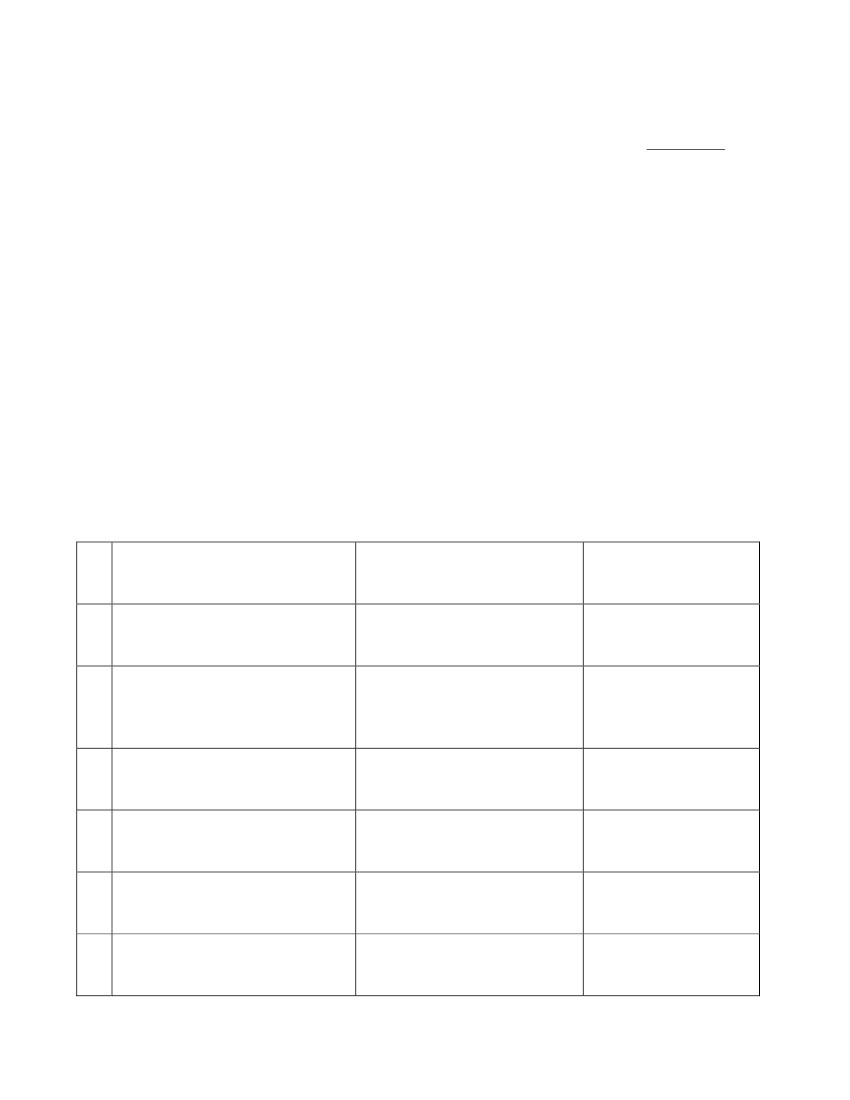 izfr]eq[; dk;Zikyu vf/kdkjh]Tkcyiqj lgdkjh nqX/k la?k e;kZ-TkcyiqjA               Tkcyiqj lgdkjh nqX/k la?k ds leLr nqX/k 'khrdsUnzksa@feuh nqX/k la;a=ksa esa vko';d lsokvksa dks laikfnr djus ds fy;s Bsds ij Jfed@lfoZl izksokbZMj dks iznk; djus gsrq fnukad --------------------- dks lekpkj i=ksa esa izdkf'kr foKfIr ds lanHkZ esa fuosnu djrk gWaw fd esjs }kjk fufonk izi= esa of.kZr leLr 'krsZa ,oa funsZ'k i<+ dj le> fy, x, gaS A ;fn esjh fufonk Lohd`r dh tkrh gS rks eSa vkids }kjk fu/kkZfjr 'krkasZ ds vuqlkj Jfed iznk; djus gsrq lger gWaw A vr% eSa ,rn~ }kjk /kjksgj jkf'k (Earnest Money) :- 1]00]000@& ¼:i;s ,d yk[k ek=½ dk j’khn Øzekad ------------------fnukad -------------- tks fd] --------------------------------------------------------cSad] 'kk[kk dk uke ---------------------------------------- dk gS layXu dj jgk g¡w ,oa fuEu rduhdh vgZrk;sa ds fy;s izek.k ds rkSj ij okafNr nLrkost layXu dj jgk gwWaAegksn;]izi= &02vfuok;Z rduhdh vgZrk;sadza012vko';d vgZrkvfuok;Zr% layXu fd;k tkus okys           nLrkost   layXu gS ;k ughavafdr djsa @ fooj.k         nsosagS@ughaBsdsnkj dk uke o irk ¼laLFkk@QeZ       iath;udrkZ dk;kZy; dk i=@izek.k i=vkfn dh n'kk esa iath;u dk izek.k½laLFkk@QeZ gksus dh n'kk esa eq[;dk;Zikyu vf/kdkjh@vf/kd`rgLrk{kjdrkZ dk ukeA;fn dksbZ ikVZuj gksa rks mudk ukeo irkJfed Bsds laca/kh thfor yk;lslaØekadAHkfo"; fuf/k dksM ua- AdeZpkjh jkT; chek dksM ua- AlaLFkk@QeZ ds lapkyd e.My@ eq[; dk;Zikyu vf/kdkjh dkvf/kdkj i=Aiathd`r ikVZujf'ki MhMAgS@ugha3456gS@ughaJe foHkkx dk i=@izek.k i=AgS@ugha{ks=h; Hkfo"; fuf/k dk;kZy; dkirk ,oa tkjh izek.k i=A{ks=h; deZpkjh jkT; chek fuxedk;kZy; dk irk ,oa tkjhizek.k i= AgS@ughagS@ugha1578Tkh-,l-Vh- iath;u dksMAfoRrh; o"kZ 2017&18 ,oa 2018&19dk vk;dj dk fjVZu tek djus dkizek.kATkh-,l-Vh- Ikath;u izek.k i=APAN dkMZ dh Nk;kizfr ,oavk;dj foHkkx esa fjVZu tekdjus dh ikorh ,oa izek.kAgS@ughagS@ughaHkfo"; fuf/k va'knku 'kr izfr'krtek gksus dk izek.kAfoRrh; o"kZ 2016&17 ,oa2017&18 esa tek djk;s x;s bZ-ih-,Q dh jkf’k ds pkykuksa dhNk;kizfrAfoRrh; o"kZ 2016&17 ,oa2017&18 esa tek djk;s x;sbZ-,l-vkbZ dh jkf’k ds pkykuksadh Nk;kizfrA;fn fookn ugha gS] rks uksVjh lslR;kfir Lo;a }kjk fn;k x;k'kiFk i= izLrqr djsaA ¼ jkf’k :100@& ds xSj U;k;ky;hu LVkEiij½A;fn gk¡] rks iw.kZ irs dk mYys[kdjsaA  9gS@ugha10deZpkjh jkT; chek va'knku 'krizfr'kr tek gksus dk izek.kAgS@ugha11dkj[kkuk ,oa Je foHkkx esaizdj.k@okn vkfnfopkjk/khu@yafcr u gksus dk'kiFk&i=AD;k fufonkdrkZ dk Tkcyiqj 'kgj esadk;kZy; gSAgS@ugha1213D;k vkidh laLFkk Tkcyiqj lgdkjh        ;fn gk¡] rks iw.kZ fooj.k nsosaAnqX/k la?k esa iwoZ esa Hkh dHkh dk;Z djpqdh gS vFkok dj jgh gSA16D;k vkidh laLFkk bUnkSj@mTtSu@Hkksiky@  ;fn gk¡] rks iw.kZ fooj.k nsosaAXokfy;j lgdkjh nqX/k la?k esa iwoZ esa Hkh dHkh dk;Z dj pqdh gS vFkok dj jgh gSA14D;k mDr laLFkkvksa esa bZ-ih-,Q]bZ-,l-vkbZ ,oa lfoZl VsDl@th-,l-Vh- bR;kfn dk dksbZ fookn rksiathd`r@fopkjk/khu ugha gSA;fn fookn ugha gS] rks uksVjh ls lR;kfir Lo;a }kjk fn;k x;k'kiFk i= izLrqr djsaA ¼ jkf’k : 100@& ds xSj U;k;ky;hu LVkEi ij½AgS@ugha15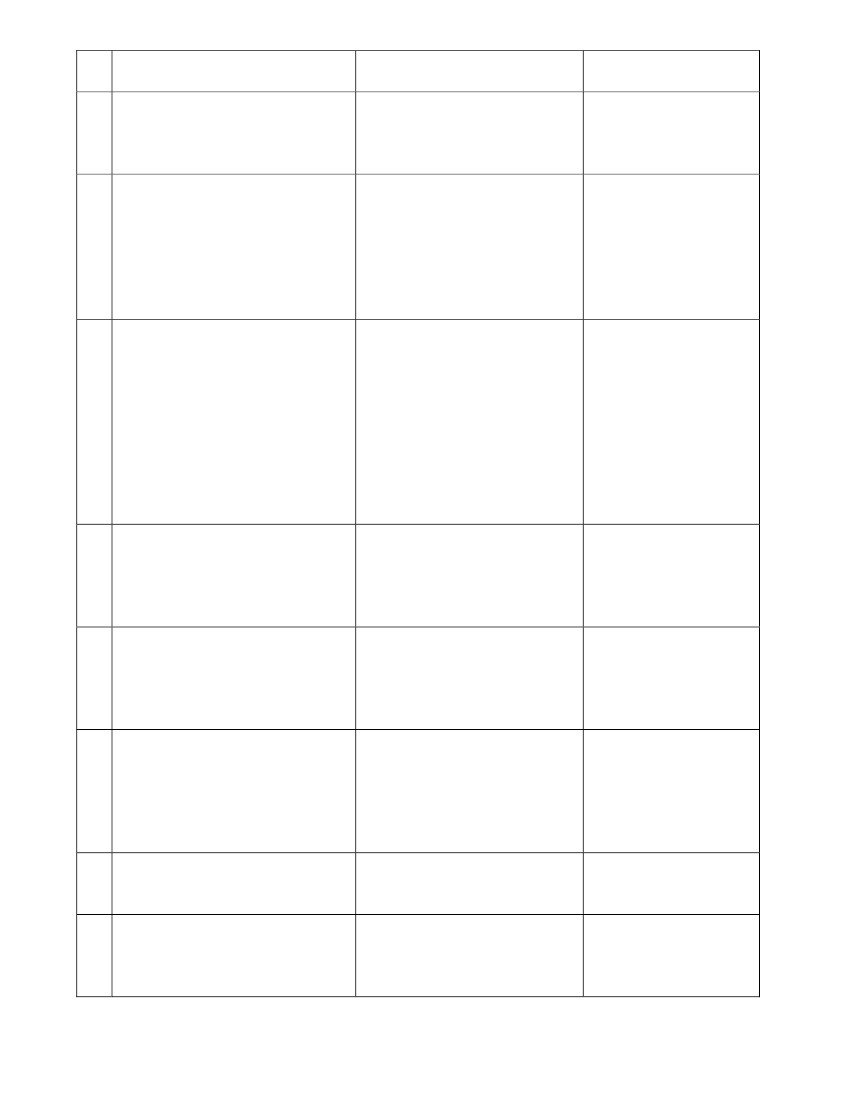 %&17eaSus fufonk vkea=.k lwpuk ,oa fufonk dh 'krZ RkFkk vfuok;Z Rkduhdh vgZrk;sa ds laca/k esanLrkostksa dks tek djkus gsrq fn;s x;s fn’kk funsZ’k] iw.kZr% i<+ fy ;s ,oa le> fy;s gSa vkSjml esa fn;s x;s funZs’k ds vuqlkj gh fufonk izfØ;k esa Hkkx ys jgk gwaAfufonkdkj dk gLrk{kj e; lhyuke%&LFkku %&fnukad %&Ik=kpkj gsrq irk %&----------------------------------------------------------------------------------------------------------------------------------------------------nwjHkk"k@eks-ua-dk;kZy; Tkcyiqj lgdkjh nqX/k la?k e;kZfnr] Tkcyiqj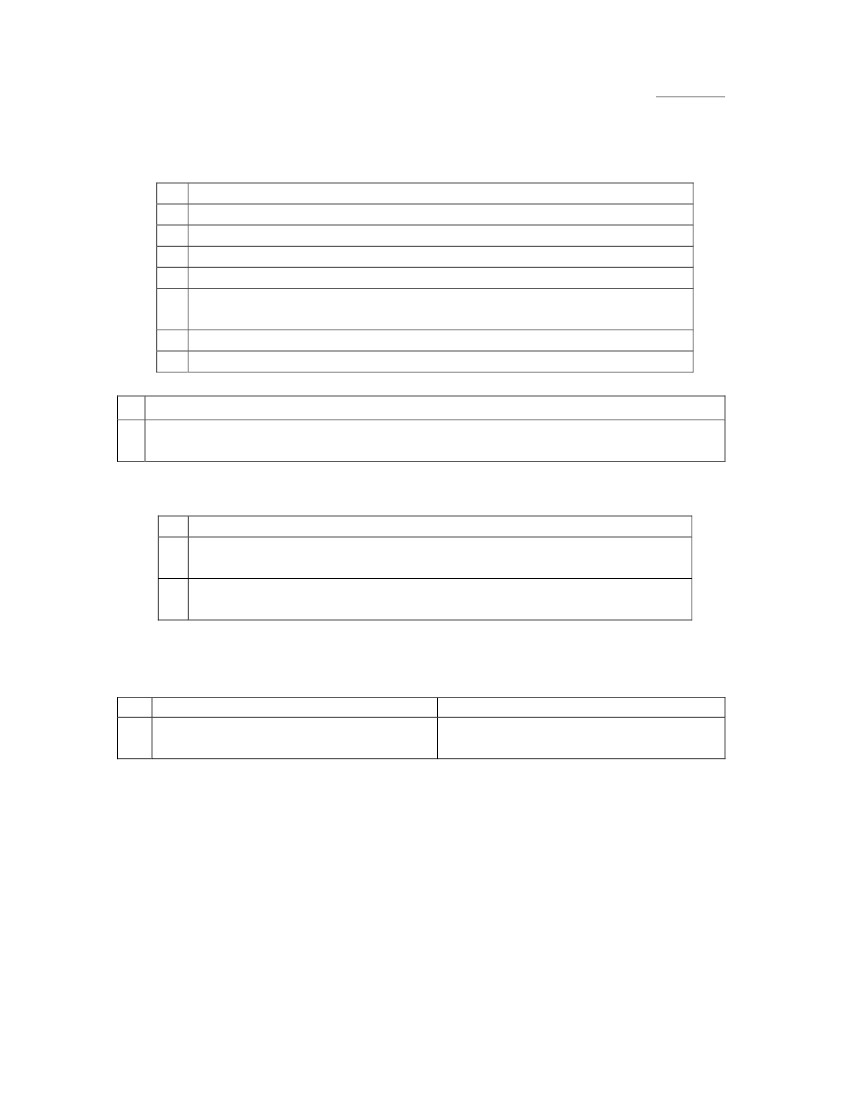 izi=&03^^Hkko i=@nj**¼v½ fuEu enksa esa la?k }kjk fu;ekuqlkj izfriwfrZ dh tkosxh %&Ø1234567                                 fooj.ketnwjh ¼U;wure etnwjh vf/kfu;e ds vuqlkj U;wure etnwjh½cksul vf/kfu;e vuqlkj U;wure cksulVhdkdj.k ,oa LokLF; ijh{k.k ij O;; dh xbZ jkf'kJfed dY;k.k fuf/k fu;ksDrk va'knkuodZeSu dEisUls'ku ,DV ds varxZr nq?kZVuk lewg chek izhfe;e dk Hkqxrku¼vf/kdre chek jkf’k :- 1]00]000@& izfr Jfed½dkj[kkuk vodk'k dk vksOgj Vkbe ,oa loSrfud vodk'k dk HkqxrkuTkh-,l-Vh & Jfed Bsdsnkj }kjk pkyku tek dj izLrqr djus ijAuksV%&1    Bsdsnkj dks ekuo fnol ¼Mandays½ ds vk/kkj ij Hkqxrku fd;k tkosxk A2-   ^v** en esa izfriwfrZ gsrq Hkqxrku izek.kd dh ewy izfr Jfedksa dh lwph lfgr izLrqr djuhgksxh A¼c½ fuEu enksa esa la?k Lrj ls fu;ekuqlkj va’knku jkf’k tek djk;h tkosxh %&Ø-             fooj.k1   deZpkjh Hkfo"; fuf/k fu;ksDrk va'knku & Jfed Bsdsnkj }kjk vkWuykbu    pkyku tujsV dj izLrqr djus ijA2   deZpkjh jkT; chek ;kstuk fu;ksDrk va'knku & Jfed Bsdsnkj }kjk vkWuykbu    pkyku tujsV dj izLrqr djus ijA¼l½ fuEu en gsrq fufonkdkj viuh U;wure nj izLrqr djsa ftldk Hkqxrku la?k }kjk    fd;k tkosxk %&¼ dsoy vkWuykbu ds ek/;e ls viuh nj izLrqr djsa½Ø1-fooj.kekfld U;wure etnwjh jkf'k ij izfr'krlqijfotu ,oa lfoZl pktZfufonkdkj dk gLrk{kj e; lhyLFkku %&fnukad %&uke%&  -------------------------------------------------------------------------------------------------- ----------------------------------------------------------------------------------------------------Ik=kpkj gsrq irk %&nwjHkk"k@eks-ua-%&1819izi= & 04orZeku vko’;drkuqlkj Bsdk Jfedkasa @lfoZl izksokbMj dfeZ;ksa dh LFkkuokj la[;ktcyiqj dk;kZy;] eq[; la;a= ,oa fofHkUu nqX/k la;a=ksa@nqX/k 'khr dsUnzksa esa Jfedksa dh laHkkfor la[;k        eq[; dk;Zikyu vf/kdkjh   Tkcyiqj lgdkjh nqX/k la?k e;kZfnr     Ms;jh la;a= Tkcyiqj& 482004nqX/k pw.kZ laos"Bu la;a= esa Jfedksa dh laHkkfor la[;ki'kq vkgkj la;a= c.Mksy ftyk flouh esa Jfedksa dh laHkkfor la[;kdqy laHkkfor la[;k¼mDrkuqlkj la[;k laHkkfor gSA vko’;drkuqlkj de vFkok vf/kd dh tk ldrh gSA½16D;k mDr laLFkkvksa ls vkidh fufonk dks fujLRk fd;k x;k gS\;fn gk¡] rks iw.kZ fooj.k nsosaA 17D;k mDr laLFkkvksa ls laLFkk dks Cysd fyLVsM fd;k x;k gS\;fn gk¡] rks iw.kZ fooj.k nsosaAØ-LFkkuvdq’kyv)Zdq’kydq'kymPp dq’kylfoZl izksokbMj dehZ1tcyiqj49254801032fNanokMk2505120043jhok140907004c.Mksy0501020045e.Myk0030006ckyk?kkV0602030067y[kuknkSu00202008ujflagiqj02020009mefj;k01000010'kgMksy01000011vejikVu0301000112jkeiqjuSfdu010010013lruk010200014flaxjkSyh005020015eÅxat010100016fljekSj010100017flefj;k010100018pkd?kkV02000019eÅ010100020e>xoka010100021fprjaxh0101000;ksx;ksx11663770118Ø-LFkkuvdq’kyv)Zdq’kydq'kylfoZl izksokbMj dehZ1tcyiqj300202;ksx;ksx300202vdq’kyv)Zdq’kydq'kylfoZl izksokbMj dehZ3111013LFkkuvdq'kyv)Zdq’kydq'kymPp dq’kylfoZl izksokbMj dehZtcyiqj eq[; la;a=] dk;kZy;] nqX/k la;a=ksa] nqX/k 'khr dsUnzksa esa laHkkfor la[;k11663770118nqX/k pw.kZ laos"Bu la;a=ksa esa laHkkfor la[;k30020200i'kq vkgkj la;a= esa laHkkfor la[;k311101003;ksx17777800121